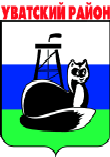 ДУМА УВАТСКОГО МУНИЦИПАЛЬНОГО РАЙОНА       Р Е Ш Е Н И Е27 июня  2013 г.                                       с.Уват	                                           № 201                                Об исполнении бюджетаУватского муниципального районаза 2012 годВ соответствии с Бюджетным кодексом Российской Федерации, решением Думы Уватского  муниципального района от 11.06.2010 № 448 «Об утверждении Положения о бюджетном процессе в Уватском муниципальном районе» (в редакции от 28.03.2013), на основании статей 22,31,51 Устава Уватского муниципального  района Дума  Уватского муниципального района РЕШИЛА:1. Утвердить отчет об исполнении бюджета  Уватского  муниципального района за 2012 год по  доходам   в сумме 16 703 908,5 тыс. рублей, по  расходам в  сумме 16 574 325,6  тыс. рублей с превышением доходов над расходами (профицит бюджета) в сумме 129 582,9 тыс. рублей.2.      Утвердить   исполнение бюджета Уватского муниципального района за 2012 год:2.1. По  доходам  бюджета Уватского муниципального района по кодам классификации доходов бюджетов согласно приложению 1 к настоящему решению.2.2.   По доходам бюджета  Уватского муниципального района по кодам видов доходов, подвидов доходов, классификации  операций сектора государственного управления, относящихся к доходам бюджета согласно приложению 2 к настоящему решению.2.3. По ведомственной структуре расходов бюджета Уватского муниципального района  по разделам и подразделам, целевым статьям и видам расходов  согласно приложению 3 к настоящему решению.2.4. По расходам бюджета Уватского муниципального района  по разделам и подразделам классификации расходов согласно приложению 4 к настоящему решению.3. Утвердить источники финансирования дефицита  бюджета Уватского муниципального района  за 2012 год:3.1.  По источникам финансирования дефицита бюджета Уватского муниципального района  по кодам классификации источников финансирования дефицитов бюджетов согласно приложению 5 к настоящему решению.3.2. По источникам финансирования дефицита бюджета Уватского муниципального   района  по кодам групп, подгрупп, статей, видов источников финансирования дефицитов бюджетов классификации операций сектора государственного управления, относящихся к источникам финансирования дефицитов бюджетов согласно приложению 6 к настоящему решению.4. Настоящее решение подлежит официальному опубликованию в газете «Уватские известия».5. Настоящее решение вступает в силу со дня его официального опубликования.   Председатель Думы                                                                  Ю.О. СвяцкевичПриложение 1к решению Думы к решению Думы Уватского муниципального районаУватского муниципального районаУватского муниципального районаот 27.06.2013  № 201от 27.06.2013  № 201ДОХОДЫ БЮДЖЕТА УВАТСКОГО МУНИЦИПАЛЬНОГО РАЙОНА ЗА 2012 ГОД ПО КОДАМ КЛАССИФИКАЦИИ ДОХОДОВ БЮДЖЕТОВДОХОДЫ БЮДЖЕТА УВАТСКОГО МУНИЦИПАЛЬНОГО РАЙОНА ЗА 2012 ГОД ПО КОДАМ КЛАССИФИКАЦИИ ДОХОДОВ БЮДЖЕТОВДОХОДЫ БЮДЖЕТА УВАТСКОГО МУНИЦИПАЛЬНОГО РАЙОНА ЗА 2012 ГОД ПО КОДАМ КЛАССИФИКАЦИИ ДОХОДОВ БЮДЖЕТОВДОХОДЫ БЮДЖЕТА УВАТСКОГО МУНИЦИПАЛЬНОГО РАЙОНА ЗА 2012 ГОД ПО КОДАМ КЛАССИФИКАЦИИ ДОХОДОВ БЮДЖЕТОВДОХОДЫ БЮДЖЕТА УВАТСКОГО МУНИЦИПАЛЬНОГО РАЙОНА ЗА 2012 ГОД ПО КОДАМ КЛАССИФИКАЦИИ ДОХОДОВ БЮДЖЕТОВ(тыс. руб.)Наименование показателяКод бюджетной классификацииКод бюджетной классификацииКод бюджетной классификацииКассовое исполнениеНаименование показателяадминистратора поступленийдоходов бюджета муниципального районадоходов бюджета муниципального районаКассовое исполнение12334ДОХОДЫ, ВСЕГО:16 703 908,5Департамент недропользования и экологии Тюменской области0183,0Денежные взыскания (штрафы) за нарушение законодательства о недрах, об особо охраняемых природных территориях, об охране и использовании животного мира, об экологической экспертизе, в области охраны окружающей среды, земельного законодательства, лесного законодательства, водного законодательства018116250000100001403,0Денежные взыскания (штрафы) за нарушение законодательства в области охраны окружающей среды018116250500100001403,0Управление гостехнадзора Тюменской области 03413,2Прочие поступления от денежных взысканий (штрафов) и иных сумм в возмещение ущерба0341169000000000014013,2Прочие поступления от денежных взысканий (штрафов) и иных сумм в возмещение ущерба, зачисляемые в бюджеты муниципальных районов0341169005005000014013,2Федеральная служба по надзору в сфере природопользования 04833 148,6Плата за негативное воздействие на окружающую среду0481120100001000012033 148,6Плата  за   выбросы   загрязняющих   веществ   в атмосферный воздух стационарными объектами0481120101001000012014 817,4Плата  за   выбросы   загрязняющих   веществ   в   атмосферный воздух передвижными объектами0481120102001000012050,1Плата за сбросы загрязняющих  веществ  в  водные    объекты04811201030010000120136,1Плата  за  размещение  отходов  производства   и   потребления0481120104001000012018 145,0Нижнеобское территориальное управление Федерального агентства по рыболовству0765,0Прочие поступления от денежных взысканий (штрафов) и иных сумм в возмещение ущерба076116900000000001405,0Прочие поступления от денежных взысканий (штрафов) и иных сумм в возмещение ущерба, зачисляемые в бюджеты муниципальных районов076116900500500001405,0Комитет по контролю в сфере размещения государственного заказа Тюменской области11520,0Денежные   взыскания   (штрафы)   за   нарушение законодательства    Российской    Федерации    о размещении   заказов   на   поставки    товаров, выполнение работ, оказание услуг1151163300000000014020,0Денежные взыскания (штрафы) за нарушение законодательства Российской Федерации о размещении заказов на поставки товаров, выполнение работ, оказание услуг для нужд муниципальных районов1151163305005000014020,0Управление по охране, контролю и регулированию использования объектов животного мира и среды их обитания Тюменской области12956,9Денежные взыскания (штрафы) за нарушение законодательства о недрах, об особо охраняемых природных территориях, об охране и использовании животного мира, об экологической экспертизе, в области охраны окружающей среды, земельного законодательства, лесного законодательства, водного законодательства129116250000100001401,0Денежные взыскания (штрафы) за нарушение законодательства Российской Федерации об охране и использовании животного мира129116250300100001401,0Суммы  по  искам  о  возмещении   вреда, причиненного окружающей среде1291163500000000014055,9Суммы  по  искам  о  возмещении   вреда, причиненного      окружающей      среде, подлежащие    зачислению    в    бюджеты муниципальных районов1291163503005000014055,9Управление Федеральной службы по надзору в сфере защиты прав потребителей и благополучия человека по Тюменской области141428,7Денежные взыскания (штрафы) за нарушение законодательства в области обеспечения санитарно-эпидемиологического благополучия человека и законодательства в сфере защиты прав потребителей14111628000010000140428,7Управление Федеральной антимонопольной службы по Тюменской области16180,0Денежные взыскания (штрафы) за нарушение законодательства Российской Федерации о размещении заказов на поставки товаров, выполнение работ, оказание услуг1611163300000000014080,0Денежные взыскания (штрафы) за нарушение законодательства Российской Федерации о размещении заказов на поставки товаров, выполнение работ, оказание услуг для нужд муниципальных районов1611163305005000014080,0Управление Федеральной налоговой службы по  Тюменской области182859 776,0Налог на доходы физических лиц18210102000010000110849 766,0Налог  на  доходы  физических  лиц  с   доходов, источником которых является налоговый агент,  за  исключением   доходов,   в   отношении   которых исчисление  и  уплата  налога  осуществляются  в соответствии  со  статьями  227,  227.1  и   228 Налогового кодекса Российской Федерации18210102010010000110848 172,5Налог  на  доходы  физических  лиц  с   доходов, полученных   от    осуществления    деятельности физическими   лицами,   зарегистрированными    в качестве    индивидуальных     предпринимателей, нотариусов,  занимающихся   частной   практикой, адвокатов,  учредивших  адвокатские  кабинеты, и других лиц,  занимающихся  частной  практикой  в соответствии со статьей 227  Налогового  кодекса Российской Федерации18210102020010000110205,3Налог  на  доходы  физических  лиц  с   доходов, полученных физическими лицами в соответствии  со статьей  228   Налогового   кодекса   Российской Федерации18210102030010000110863,8Налог  на   доходы   физических   лиц   в   виде фиксированных  авансовых  платежей  с   доходов, полученных   физическими   лицами,   являющимися иностранными     гражданами,     осуществляющими трудовую деятельность по найму у физических  лиц на основании патента в соответствии  со  статьей 227.1 Налогового кодекса Российской Федерации18210102040010000110524,4Единый налог на вмененный доход для отдельных видов деятельности182105020000200001109 096,3Единый  налог  на  вмененный  доход  для отдельных видов деятельности182105020100200001109 191,9Единый  налог  на  вмененный  доход  для отдельных   видов    деятельности    (за налоговые периоды, истекшие до 1  января 2011 года)18210502020020000110-95,6Единый сельскохозяйственный налог182105030000100001107,8Единый сельскохозяйственный  налог182105030100100001107,8Земельный налог1821060600000000011011,3Земельный налог, взимаемый по ставкам, установленным в соответствии с подпунктом 2 пункта 1 статьи 394 Налогового кодекса Российской Федерации1821060602000000011011,3Земельный налог, взимаемый по ставкам, установленным в соответствии с подпунктом 2 пункта 1 статьи 394 Налогового кодекса Российской Федерации и применяемым к объектам налогообложения, расположенным в границах межселенных территорий1821060602305000011011,3Государственная пошлина по делам, рассматриваемым в судах общей юрисдикции, мировыми судьями18210803000010000110831,8Государственная пошлина по делам, рассматриваемым в судах общей юрисдикции, мировыми судьями (за исключением Верховного Суда Российской Федерации)18210803010010000110831,8Прочие налоги и  сборы  (по  отмененным  местным налогам и сборам)182109070000000001101,6Целевые   сборы   с   граждан   и   предприятий, учреждений, организаций на  содержание  милиции, на   благоустройство   территорий,   на    нужды образования и другие цели182109070300000001100,5Целевые   сборы   с   граждан   и   предприятий, учреждений, организаций на  содержание  милиции, на   благоустройство   территорий,   на    нужды образования  и  другие  цели,  мобилизуемые   на территориях муниципальных районов182109070330500001100,5Прочие местные налоги и сборы182109070500000001101,1Прочие местные налоги и сборы,  мобилизуемые  на территориях муниципальных районов182109070530500001101,1Денежные взыскания (штрафы) за нарушение законодательства о налогах и сборах1821160300000000014058,2Денежные взыскания (штрафы) за нарушение законодательства  о  налогах  и  сборах, предусмотренные   статьями   116,   118, 119.1,  пунктами  1  и  2  статьи   120,
статьями 125, 126, 128, 129, 129.1, 132, 133, 134, 135, 135.1 Налогового  кодекса Российской Федерации,  а  также  штрафы, взыскание  которых   осуществляется   на основании ранее действовавшей статьи 117 Налогового кодекса Российской Федерации1821160301001000014041,9Денежные взыскания (штрафы) за административные правонарушения в области налогов и сборов, предусмотренные Кодексом Российской Федерации об административных правонарушениях1821160303001000014016,3Денежные взыскания (штрафы) за нарушение законодательства       о      применении контрольно-кассовой     техники      при осуществлении наличных денежных расчетов и  (или)   расчетов   с   использованием платежных карт182116060000100001403,0Управление Министерства внутренних дел Российской федерации по Тюменской области188638,2Денежные взыскания (штрафы) и иные суммы, взыскиваемые с лиц, виновных в совершении преступлений, и в возмещение ущерба имуществу18811621000000000140127,5Денежные взыскания (штрафы) и иные суммы, взыскиваемые с лиц, виновных в совершении преступлений, и в возмещение ущерба имуществу, зачисляемые в бюджеты муниципальных районов18811621050050000140127,5Денежные взыскания (штрафы) за правонарушения в области дорожного движения1881163000001000014018,1Денежные взыскания (штрафы) за нарушение  правил перевозки   крупногабаритных   и    тяжеловесных грузов   по   автомобильным    дорогам    общего пользования188116300100100001405,0Денежные взыскания (штрафы) за нарушение  правил перевозки   крупногабаритных   и    тяжеловесных грузов   по   автомобильным    дорогам    общего пользования  местного   значения   муниципальных районов188116300140100001405,0Прочие   денежные    взыскания    (штрафы)    за правонарушения в области дорожного движения1881163003001000014013,1Денежные   взыскания   (штрафы)   за   нарушение законодательства   Российской    Федерации    об административных                правонарушениях, предусмотренные    статьей     20.25     Кодекса Российской   Федерации    об    административных правонарушениях18811643000010000140186,1Прочие поступления от денежных взысканий (штрафов) и иных сумм в возмещение ущерба18811690000000000140306,5Прочие поступления от денежных взысканий (штрафов) и иных сумм в возмещение ущерба, зачисляемые в бюджеты муниципальных районов18811690050050000140306,5Управление Федеральной миграционной службы по Тюменской области192566,5Прочие поступления от денежных взысканий (штрафов) и иных сумм в возмещение ущерба19211690000000000140566,5Прочие поступления от денежных взысканий (штрафов) и иных сумм в возмещение ущерба, зачисляемые в бюджеты муниципальных районов19211690050050000140566,5Администрация Уватского муниципального района28715 809 152,2Доходы, получаемые в виде арендной либо иной платы за передачу в возмездное пользование государственного и муниципального имущества (за исключением имущества бюджетных и автономных учреждений, а также имущества государственных и муниципальных унитарных предприятий, в том числе казенных)2871110500000000012017 194,3Доходы, получаемые в виде арендной платы за земельные участки, государственная собственность на которые не разграничена, а также средства от продажи права на заключение договоров аренды указанных земельных участков287111050100000001202 732,8Доходы, получаемые в виде арендной платы за земельные участки, государственная собственность на которые не разграничена и которые расположены в границах межселенных территорий муниципальных районов, а также средства от продажи права на заключение договоров аренды указанных земельных участков2871110501305000012055,3Доходы, получаемые в виде арендной платы за земельные участки, государственная собственность на которые не разграничена и которые расположены в границах поселений, а также средства от продажи права на заключение договоров аренды указанных земельных участков287111050131000001202 677,5Доходы, получаемые в виде арендной платы за земли после разграничения государственной собственности на землю, а также средства от продажи права на заключение договоров аренды указанных земельных участков (за исключением земельных участков бюджетных и автономных учреждений)287111050200000001202 348,5Доходы, получаемые в виде арендной платы, а также средства от продажи права на заключение договоров аренды за земли, находящиеся в собственности муниципальных районов (за исключением земельных участков муниципальных бюджетных и автономных учреждений)287111050250500001202 348,5Доходы от сдачи в аренду имущества, находящегося в оперативном управлении органов государственной власти, органов местного самоуправления, государственных внебюджетных фондов и созданных ими учреждений (за исключением имущества бюджетных и автономных учреждений)2871110503000000012012 113,0Доходы от сдачи в аренду имущества, находящегося в оперативном управлении органов управления муниципальных районов и созданных ими учреждений (за исключением имущества муниципальных бюджетных и автономных учреждений)2871110503505000012012 113,0Платежи от государственных и муниципальных унитарных предприятий287111070000000001203,1Доходы от перечисления части прибыли, остающейся после уплаты налогов и иных обязательных платежей муниципальных унитарных предприятий, созданных муниципальными районами287111070150500001203,1Прочие доходы от использования имущества и прав, находящихся в государственной и муниципальной собственности (за исключением имущества бюджетных и автономных учреждений, а также имущества государственных и муниципальных унитарных предприятий, в том числе казенных)287111090000000001201 147,2Прочие поступления от использования имущества, находящегося в государственной и муниципальной собственности (за исключением имущества бюджетных и автономных учреждений, а также имущества государственных и муниципальных унитарных предприятий, в том числе казенных)287111090400000001201 147,2Прочие поступления от использования имущества, находящегося в собственности муниципальных районов (за исключением имущества муниципальных бюджетных и автономных учреждений, а также имущества муниципальных унитарных предприятий, в том числе казенных)287111090450500001201 147,2Доходы от компенсации затрат государства287113020000000001302 671,5Доходы,   поступающие   в   порядке   возмещения расходов, понесенных  в  связи  с  эксплуатацией имущества28711302060000000130392,3Доходы,   поступающие   в   порядке   возмещения расходов, понесенных  в  связи  с  эксплуатацией имущества муниципальных районов28711302065050000130392,3Прочие доходы от компенсации затрат государства287113029900000001302 279,2Прочие доходы  от  компенсации  затрат  бюджетов муниципальных районов287113029950500001302 279,2Доходы от реализации имущества, находящегося в государственной и муниципальной собственности (за исключением имущества бюджетных и автономных учреждений, а также имущества государственных и муниципальных унитарных предприятий, в том числе казенных)28711402000000000000740,2Доходы от реализации имущества, находящегося в собственности муниципальных районов (за исключением имущества муниципальных бюджетных и автономных учреждений, а также имущества муниципальных унитарных предприятий, в том числе казенных), в части реализации основных средств по указанному имуществу28711402050050000410740,2Доходы от реализации иного имущества, находящегося в собственности муниципальных районов (за исключением имущества муниципальных бюджетных и автономных учреждений, а также имущества муниципальных унитарных предприятий, в том числе казенных) в части реализации основных средств по указанному имуществу28711402053050000410740,2Доходы от продажи земельных участков, находящихся в государственной и муниципальной собственности (за исключением земельных участков  бюджетных и автономных учреждений)28711406000000000430340,3Доходы     от    продажи    земельных    участков,                              государственная  собственность  на   которые не  разграничена28711406010000000430249,7Доходы от продажи земельных участков, государственная собственность на которые не разграничена и которые расположены в границах поселений28711406013100000430249,7Доходы      от     продажи    земельных   участков, государственная собственность на которые разграничена (за исключением земельных участков муниципальных бюджетных и автономных учреждений)2871140602000000043090,6Доходы от продажи земельных участков, находящихся в собственности муниципальных районов (за исключением земельных участков муниципальных бюджетных и автономных учреждений)2871140602505000043090,6Доходы от возмещения  ущерба  при  возникновении страховых случаев28711623000000000140140,6Доходы от возмещения  ущерба  при  возникновении страховых случаев,  когда  выгодоприобретателями выступают    получатели     средств     бюджетов муниципальных районов28711623050050000140140,6Доходы от возмещения  ущерба  при  возникновении страховых случаев по  обязательному  страхованию гражданской        ответственности,        когда выгодоприобретателями    выступают    получатели средств бюджетов муниципальных районов28711623051050000140140,6Прочие поступления от денежных взысканий (штрафов) и иных сумм в возмещение ущерба2871169000000000014026 724,4Прочие поступления от денежных взысканий (штрафов) и иных сумм в возмещение ущерба, зачисляемые в бюджеты муниципальных районов2871169005005000014026 724,4Прочие неналоговые доходы287117050000000001801 068,0Прочие неналоговые доходы бюджетов муниципальных районов287117050500500001801 068,0Дотации бюджетам субъектов Российской  Федерации и муниципальных образований287202010000000001513 301 785,0Дотации  бюджетам  муниципальных районов   на   выравнивание бюджетной обеспеченности287202010010500001513 301 785,0Субсидии бюджетам субъектов Российской Федерации и муниципальных образований (межбюджетные субсидии)2872020200000000015111 829 109,9Субсидии    бюджетам    на    реализацию федеральных целевых программ287202020510000001514 745,8Субсидии бюджетам муниципальных  районов на   реализацию   федеральных    целевых программ287202020510500001514 745,8Субсидии бюджетам на осуществление мероприятий по обеспечению жильем граждан Российской Федерации, проживающих в сельской местности287202020850000001514 617,9Субсидии бюджетам муниципальных районов на осуществление мероприятий по обеспечению жильем граждан Российской Федерации, проживающих в сельской местности287202020850500001514 617,9Субсидии бюджетам муниципальных образований на обеспечение мероприятий по капитальному ремонту многоквартирных домов и переселению граждан из аварийного жилищного фонда за счет средств бюджетов2872020208900000015131 392,9Субсидии бюджетам муниципальных районов на обеспечение мероприятий по капитальному ремонту многоквартирных домов и переселению граждан из аварийного жилищного фонда за счет средств бюджетов2872020208905000015131 392,9Субсидии  бюджетам  муниципальных   районов   на обеспечение мероприятий по  переселению  граждан из аварийного жилищного фонда  за  счет  средств бюджетов2872020208905000215131 392,9Субсидии бюджетам на поддержку экономического  и социального  развития   коренных   малочисленных народов Севера, Сибири и Дальнего Востока28720202100000000151780,8Субсидии  бюджетам  муниципальных   районов   на  поддержку экономического и социального  развития коренных малочисленных народов Севера, Сибири  и Дальнего Востока28720202100050000151780,8Прочие субсидии2872020299900000015111 787 572,5Прочие субсидии бюджетам муниципальных районов2872020299905000015111 787 572,5Субвенции бюджетам субъектов Российской Федерации и муниципальных образований28720203000000000151373 890,1Субвенции бюджетам на осуществление первичного воинского учета на территориях, где отсутствуют военные комиссариаты287202030150000001514 627,0Субвенции бюджетам муниципальных районов на осуществление первичного воинского учета на территориях, где отсутствуют военные комиссариаты287202030150500001514 627,0Субвенции бюджетам муниципальных образований на ежемесячное денежное вознаграждение за классное руководство287202030210000001513 850,0Субвенции бюджетам муниципальных районов на ежемесячное денежное вознаграждение за классное руководство287202030210500001513 850,0Субвенции бюджетам муниципальных образований на предоставление гражданам субсидий на оплату жилого помещения и коммунальных услуг287202030220000001517 607,4Субвенции бюджетам муниципальных районов на предоставление гражданам субсидий на оплату жилого помещения и коммунальных услуг287202030220500001517 607,4Субвенции местным бюджетам на выполнение передаваемых полномочий субъектов Российской Федерации 28720203024000000151350 989,7Субвенции бюджетам муниципальных районов на выполнение передаваемых полномочий субъектов Российской Федерации28720203024050000151350 989,7Субвенции бюджетам муниципальных образований на компенсацию части родительской платы за содержание ребенка в государственных и муниципальных образовательных учреждениях, реализующих основную общеобразовательную программу дошкольного образования287202030290000001516 666,0Субвенции бюджетам муниципальных районов на компенсацию части родительской платы за содержание ребенка в муниципальных образовательных учреждениях, реализующих основную общеобразовательную программу дошкольного образования287202030290500001516 666,0Субвенции бюджетам муниципальных образований  на возмещение гражданам, ведущим личное  подсобное хозяйство, сельскохозяйственным  потребительским кооперативам, крестьянским      (фермерским) хозяйствам части затрат на уплату  процентов по кредитам, полученным в российских   кредитных организациях, и займам, полученным в сельскохозяйственных кредитных потребительских кооперативах в 2005 - 2012 годах на срок до 8 лет28720203046000000151150,0Субвенции бюджетам муниципальных районов на возмещение гражданам, ведущим личное подсобное хозяйство, сельскохозяйственным потребительским кооперативам, крестьянским (фермерским) хозяйствам части затрат на уплату процентов по кредитам, полученным в российских кредитных организациях, и займам, полученным в сельскохозяйственных кредитных потребительских кооперативах в 2005-2012 годах на срок до 8 лет28720203046050000151150,0Иные межбюджетные трансферты28720204000000000151299 681,5Межбюджетные  трансферты,   передаваемые бюджетам  муниципальных  образований  на осуществление   части   полномочий    по решению  вопросов  местного  значения  в соответствии с заключенными соглашениями28720204014000000151192 540,2Межбюджетные  трансферты,   передаваемые бюджетам   муниципальных   районов    из бюджетов  поселений   на   осуществление части  полномочий  по  решению  вопросов местного  значения  в   соответствии   с заключенными соглашениями28720204014050000151192 540,2Прочие межбюджетные трансферты, передаваемые бюджетам28720204999000000151107 141,3Прочие межбюджетные трансферты, передаваемые бюджетам муниципальных районов28720204999050000151107 141,3Безвозмездные поступления  от  негосударственных организаций в бюджеты муниципальных районов287204050000500001804 078,8Поступления    от    денежных     пожертвований,  предоставляемых               негосударственными организациями   получателям   средств   бюджетов муниципальных районов287204050200500001801 262,0Прочие     безвозмездные     поступления      от негосударственных    организаций    в    бюджеты муниципальных районов287204050990500001802 816,8Прочие безвозмездные поступления28720700000000000180553,0Прочие  безвозмездные  поступления   в   бюджеты муниципальных районов28720705000050000180553,0Доходы   бюджетов   муниципальных   районов   от  возврата бюджетами бюджетной системы  Российской Федерации остатков субсидий,  субвенций  и  иных межбюджетных   трансфертов,   имеющих    целевое назначение, прошлых лет287218050000500001518,2Доходы   бюджетов   муниципальных   районов   от возврата остатков  субсидий,  субвенций  и  иных  межбюджетных   трансфертов,   имеющих    целевое назначение, прошлых лет из бюджетов поселений287218050100500001518,2Доходы   бюджетов   муниципальных   районов   от возврата   организациями    остатков    субсидий прошлых лет28721805000050000180425 176,2Доходы   бюджетов   муниципальных   районов   от возврата иными организациями  остатков  субсидий прошлых лет28721805030050000180425 176,2Возврат остатков субсидий, субвенций и иных межбюджетных трансфертов, имеющих целевое назначение,  прошлых лет  из бюджетов муниципальных районов28721905000050000151-475 160,1Прокуратура Тюменской области41520,2Прочие поступления от денежных взысканий (штрафов) и иных сумм в возмещение ущерба4151169000000000014020,2Прочие поступления от денежных взысканий (штрафов) и иных сумм в возмещение ущерба, зачисляемые в бюджеты муниципальных районов4151169005005000014020,2Приложение 2к решению Думык решению ДумыУватского муниципального районаУватского муниципального районаот 27.06.2013 № 201от 27.06.2013 № 201ДОХОДЫ БЮДЖЕТА УВАТСКОГО МУНИЦИПАЛЬНОГО РАЙОНА ЗА 2012 ГОД ПО КОДАМ ВИДОВ ДОХОДОВ, ПОДВИДОВ ДОХОДОВ, КЛАССИФИКАЦИИ ОПЕРАЦИЙ СЕКТОРА ГОСУДАРСТВЕННОГО УПРАВЛЕНИЯ, ОТНОСЯЩИХСЯ К ДОХОДАМ БЮДЖЕТАДОХОДЫ БЮДЖЕТА УВАТСКОГО МУНИЦИПАЛЬНОГО РАЙОНА ЗА 2012 ГОД ПО КОДАМ ВИДОВ ДОХОДОВ, ПОДВИДОВ ДОХОДОВ, КЛАССИФИКАЦИИ ОПЕРАЦИЙ СЕКТОРА ГОСУДАРСТВЕННОГО УПРАВЛЕНИЯ, ОТНОСЯЩИХСЯ К ДОХОДАМ БЮДЖЕТАДОХОДЫ БЮДЖЕТА УВАТСКОГО МУНИЦИПАЛЬНОГО РАЙОНА ЗА 2012 ГОД ПО КОДАМ ВИДОВ ДОХОДОВ, ПОДВИДОВ ДОХОДОВ, КЛАССИФИКАЦИИ ОПЕРАЦИЙ СЕКТОРА ГОСУДАРСТВЕННОГО УПРАВЛЕНИЯ, ОТНОСЯЩИХСЯ К ДОХОДАМ БЮДЖЕТАДОХОДЫ БЮДЖЕТА УВАТСКОГО МУНИЦИПАЛЬНОГО РАЙОНА ЗА 2012 ГОД ПО КОДАМ ВИДОВ ДОХОДОВ, ПОДВИДОВ ДОХОДОВ, КЛАССИФИКАЦИИ ОПЕРАЦИЙ СЕКТОРА ГОСУДАРСТВЕННОГО УПРАВЛЕНИЯ, ОТНОСЯЩИХСЯ К ДОХОДАМ БЮДЖЕТАДОХОДЫ БЮДЖЕТА УВАТСКОГО МУНИЦИПАЛЬНОГО РАЙОНА ЗА 2012 ГОД ПО КОДАМ ВИДОВ ДОХОДОВ, ПОДВИДОВ ДОХОДОВ, КЛАССИФИКАЦИИ ОПЕРАЦИЙ СЕКТОРА ГОСУДАРСТВЕННОГО УПРАВЛЕНИЯ, ОТНОСЯЩИХСЯ К ДОХОДАМ БЮДЖЕТА(тыс.руб.)Наименование показателяКод бюджетной классификацииУточненный планКассовое исполнениеПроцент исполнения12345ДОХОДЫ, ВСЕГО16 703 998,216 703 908,5100,0НАЛОГОВЫЕ И НЕНАЛОГОВЫЕ ДОХОДЫ1  00  00000  00  0000  000923 732,3944 785,9102,3НАЛОГИ НА ПРИБЫЛЬ, ДОХОДЫ1  01  00000  00  0000  000830 339,9849 766,0102,3Налог на доходы физических лиц1  01  02000  01  0000  110830 339,9849 766,0102,3Налог  на  доходы  физических  лиц  с   доходов, источником которых является налоговый агент,  за  исключением   доходов,   в   отношении   которых исчисление  и  уплата  налога  осуществляются  в соответствии  со  статьями  227,  227.1  и   228 Налогового кодекса Российской Федерации1  01  02010  01  0000  110828 746,6848 172,5102,3Налог  на  доходы  физических  лиц  с   доходов, полученных   от    осуществления    деятельности физическими   лицами,   зарегистрированными    в качестве    индивидуальных     предпринимателей, нотариусов,  занимающихся   частной   практикой, адвокатов,  учредивших  адвокатские  кабинеты, и других лиц,  занимающихся  частной  практикой  в соответствии со статьей 227  Налогового  кодекса Российской Федерации1  01  02020  01  0000  110205,1205,3100,1Налог  на  доходы  физических  лиц  с   доходов, полученных физическими лицами в соответствии  со статьей  228   Налогового   кодекса   Российской Федерации1  01  02030  01  0000  110863,8863,8100,0Налог  на   доходы   физических   лиц   в   виде фиксированных  авансовых  платежей  с   доходов, полученных   физическими   лицами,   являющимися иностранными     гражданами,     осуществляющими трудовую деятельность по найму у физических  лиц на основании патента в соответствии  со  статьей 227.1 Налогового кодекса Российской Федерации1  01  02040  01  0000  110524,4524,4100,0НАЛОГИ НА СОВОКУПНЫЙ ДОХОД1  05  00000  00  0000  0008 896,19 104,1102,3Единый налог на вмененный доход для отдельных видов деятельности1  05  02000  02  0000  1108 888,49 096,3102,3Единый налог на вмененный доход для отдельных видов деятельности1  05  02010  02  0000  1108 888,49 191,9103,4Единый налог на вмененный доход для отдельных видов деятельности (за налоговые периоды, истекшие до 1 января 2011 года)1  05  02020  02  0000  110-95,6Единый сельскохозяйственный налог1  05  03000  01  0000  1107,77,8101,3Единый сельскохозяйственный налог1  05  03010  01  0000  1107,77,8101,3НАЛОГИ НА ИМУЩЕСТВО1  06  00000  00  0000  00011,211,3100,9Земельный налог1  06  06000  00  0000  11011,211,3100,9Земельный налог, взимаемый по ставкам, установленным в соответствии с подпунктом 2 пункта 1 статьи 394 Налогового кодекса Российской Федерации1  06  06020  00  0000  11011,211,3100,9Земельный налог, взимаемый по ставкам, установленным в соответствии с подпунктом 2 пункта 1 статьи 394 Налогового кодекса Российской Федерации и применяемым к объектам налогообложения, расположенным в границах межселенных территорий1  06  06023  05  0000  11011,211,3100,9ГОСУДАРСТВЕННАЯ ПОШЛИНА1  08  00000  00  0000  000755,8831,8110,1Государственная пошлина по делам, рассматриваемым в судах общей юрисдикции, мировыми судьями1  08  03000  01  0000  110755,8831,8110,1Государственная пошлина по делам, рассматриваемым в судах общей юрисдикции, мировыми судьями (за исключением Верховного Суда Российской Федерации)1  08  03010  01  0000  110755,8831,8110,1ЗАДОЛЖЕННОСТЬ И ПЕРЕРАСЧЕТЫ ПО ОТМЕНЕННЫМ НАЛОГАМ, СБОРАМ И ИНЫМ ОБЯЗАТЕЛЬНЫМ ПЛАТЕЖАМ1  09  00000  00  0000  0001,61,6100,0Прочие налоги и  сборы  (по  отмененным  местным налогам и сборам)1  09  07000  00  0000  1101,61,6100,0Целевые   сборы   с   граждан   и   предприятий, учреждений, организаций на  содержание  милиции, на   благоустройство   территорий,   на    нужды образования и другие цели1  09  07030  00  0000  1100,50,5100,0Целевые   сборы   с   граждан   и   предприятий, учреждений, организаций на  содержание  милиции, на   благоустройство   территорий,   на    нужды образования  и  другие  цели,  мобилизуемые   на территориях муниципальных районов1  09  07033  05  0000  1100,50,5100,0Прочие местные налоги и сборы1  09  07050  00  0000  1101,11,1100,0Прочие местные налоги и сборы,  мобилизуемые  на территориях муниципальных районов1  09  07053  05  0000  1101,11,1100,0ДОХОДЫ ОТ ИСПОЛЬЗОВАНИЯ ИМУЩЕСТВА, НАХОДЯЩЕГОСЯ В ГОСУДАРСТВЕННОЙ И МУНИЦИПАЛЬНОЙ СОБСТВЕННОСТИ1  11  00000  00  0000  00017 416,818 344,6105,3Доходы, получаемые в виде арендной либо иной платы за передачу в возмездное пользование государственного и муниципального имущества (за исключением имущества бюджетных и автономных учреждений, а также имущества государственных и муниципальных унитарных предприятий, в том числе казенных)1  11  05000  00  0000  12016 335,917 194,3105,3Доходы, получаемые в виде арендной платы за земельные участки, государственная собственность на которые не разграничена, а также средства от продажи права на заключение договоров аренды указанных земельных участков1  11  05010  00  0000  1202 688,22 732,8101,7Доходы, получаемые в виде арендной платы за земельные участки, государственная собственность на которые не разграничена и которые расположены в границах межселенных территорий муниципальных районов, а также средства от продажи права на заключение договоров аренды указанных земельных участков1  11  05013  05  0000  12055,255,3100,2Доходы, получаемые в виде арендной платы за земельные участки, государственная собственность на которые не разграничена и которые расположены в границах поселений, а также средства от продажи права на заключение договоров аренды указанных земельных участков1  11  05013  10  0000  1202 633,02 677,5101,7Доходы, получаемые в виде арендной платы за земли после разграничения государственной собственности на землю, а также средства от продажи права на заключение договоров аренды указанных земельных участков (за исключением земельных участков бюджетных и автономных учреждений)1  11  05020  00  0000  1202 244,82 348,5104,6Доходы, получаемые в виде арендной платы, а также средства от продажи права на заключение договоров аренды за земли, находящиеся в собственности муниципальных районов (за исключением земельных участков муниципальных бюджетных и автономных учреждений)1  11  05025  05  0000  1202 244,82 348,5104,6Доходы от сдачи в аренду имущества, находящегося в оперативном управлении органов государственной власти, органов местного самоуправления, государственных внебюджетных фондов и созданных ими учреждений (за исключением имущества бюджетных и автономных учреждений)1  11  05030  00  0000  12011 402,912 113,0106,2Доходы от сдачи в аренду имущества, находящегося в оперативном управлении органов управления муниципальных районов и созданных ими учреждений (за исключением имущества муниципальных бюджетных и автономных учреждений)1  11  05035  05  0000  12011 402,912 113,0106,2Платежи от государственных и муниципальных унитарных предприятий1  11  07000  00  0000  1203,13,1100,0Доходы от перечисления части прибыли государственных и муниципальных унитарных предприятий, остающейся после уплаты налогов и обязательных платежей1  11  07010  00  0000  1203,13,1100,0Доходы от перечисления части прибыли, остающейся после уплаты налогов и иных обязательных платежей муниципальных унитарных предприятий, созданных муниципальными районами1  11  07015  05  0000  1203,13,1100,0Прочие доходы от использования имущества и прав, находящихся в государственной и муниципальной собственности (за исключением имущества бюджетных и автономных учреждений, а также имущества государственных и муниципальных унитарных предприятий, в том числе казенных)1  11  09000  00  0000  1201 077,81 147,2106,4Прочие поступления от использования имущества, находящегося в государственной и муниципальной собственности (за исключением имущества бюджетных и автономных учреждений, а также имущества государственных и муниципальных унитарных предприятий, в том числе казенных)1  11  09040  00  0000  1201 077,81 147,2106,4Прочие поступления от использования имущества, находящегося в собственности муниципальных районов (за исключением имущества муниципальных бюджетных и автономных учреждений, а также имущества муниципальных унитарных предприятий, в том числе казенных)1  11  09045  05  0000  1201 077,81 147,2106,4ПЛАТЕЖИ ПРИ ПОЛЬЗОВАНИИ ПРИРОДНЫМИ РЕСУРСАМИ1  12  00000  00  0000  00033 104,133 148,6100,1Плата за негативное воздействие на окружающую среду1  12  01000  01  0000  12033 104,133 148,6100,1Плата  за   выбросы   загрязняющих   веществ   в атмосферный воздух стационарными объектами1  12  01010  01  0000  12014 817,314 817,4100,0Плата  за   выбросы   загрязняющих   веществ   в   атмосферный воздух передвижными объектами1  12  01020  01  0000  12050,150,1100,0Плата за сбросы загрязняющих  веществ  в  водные    объекты1  12  01030  01  0000  120136,1136,1100,0Плата  за  размещение  отходов  производства   и   потребления1  12  01040  01  0000  12018 100,618 145,0100,2ДОХОДЫ ОТ ОКАЗАНИЯ ПЛАТНЫХ УСЛУГ (РАБОТ) И КОМПЕНСАЦИИ ЗАТРАТ ГОСУДАРСТВА1  13  00000  00  0000  0002 470,02 671,5108,2Доходы от компенсации затрат государства1  13  02000  00  0000  1302 470,02 671,5108,2Доходы,   поступающие   в   порядке   возмещения расходов, понесенных  в  связи  с  эксплуатацией имущества1  13  02060  00  0000  130310,3392,3126,4Доходы,   поступающие   в   порядке   возмещения расходов, понесенных  в  связи  с  эксплуатацией имущества муниципальных районов1  13  02065  05  0000  130310,3392,3126,4Прочие доходы от компенсации затрат государства1  13  02990  00  0000  1302 159,72 279,2105,5Прочие доходы  от  компенсации  затрат  бюджетов муниципальных районов1  13  02995  05  0000  1302 159,72 279,2105,5ДОХОДЫ ОТ ПРОДАЖИ МАТЕРИАЛЬНЫХ И НЕМАТЕРИАЛЬНЫХ АКТИВОВ1  14  00000  00  0000  0001 069,61 080,5101,0Доходы от реализации имущества, находящегося в государственной и муниципальной собственности (за исключением имущества бюджетных и автономных учреждений, а также имущества государственных и муниципальных унитарных предприятий, в том числе казенных)1  14  02000  00  0000  000740,1740,2100,0Доходы от реализации имущества, находящегося в собственности муниципальных районов (за исключением имущества муниципальных бюджетных и автономных учреждений, а также имущества муниципальных унитарных предприятий, в том числе казенных), в части реализации основных средств по указанному имуществу1  14  02050  05  0000  410740,1740,2100,0Доходы от реализации иного имущества, находящегося в собственности муниципальных районов (за исключением имущества муниципальных бюджетных и автономных учреждений, а также имущества муниципальных унитарных предприятий, в том числе казенных), в части реализации основных средств по указанному имуществу1  14  02053  05  0000  410740,1740,2100,0Доходы    от    продажи    земельных    участков, находящихся в государственной и муниципальной собственности (за исключением земельных участков бюджетных и автономных учреждений)1  14  06000  00  0000  430329,5340,3103,3Доходы     от    продажи    земельных    участков, государственная  собственность  на   которые не  разграничена1  14  06010  00  0000  430247,5249,7100,9Доходы    от    продажи    земельных    участков,   государственная  собственность  на   которые   не  разграничена и  которые  расположены  в  границах поселений1  14  06013  10  0000  430247,5249,7100,9Доходы от продажи земельных участков, государственная собственность на которые разграничена (за исключением земельных участков бюджетных и автономных учреждений) 1  14  06020  00  0000  43082,090,6110,5Доходы от продажи земельных участков, находящихся в собственности муниципальных районов (за исключением земельных участков муниципальных бюджетных и автономных учреждений)1  14  06025  05  0000  43082,090,6110,5ШТРАФЫ, САНКЦИИ, ВОЗМЕЩЕНИЕ УЩЕРБА1  16  00000  00  0000  00028 599,228 757,9100,6Денежные взыскания (штрафы) за нарушение законодательства о налогах и сборах1  16  03000  00  0000  14058,158,2100,2Денежные взыскания (штрафы) за нарушение законодательства о налогах и сборах, предусмотренные статьями 116, 118, 119.1, пунктами 1 и 2 статьи 120, статьями 125, 126, 128, 129, 129.1, 132, 133, 134, 135, 135.1 Налогового кодекса Российской Федерации, а также штрафы, взыскание которых осуществляется на основании ранее действовавшей статьи 117 Налогового кодекса Российской Федерации 1  16  03010  01  0000  14041,941,9100,0Денежные взыскания (штрафы) за административные правонарушения в области налогов и сборов, предусмотренные Кодексом Российской Федерации об административных правонарушениях1  16  03030  01  0000  14016,216,3100,6Денежные взыскания (штрафы) за нарушение законодательства о применении контрольно-кассовой техники при осуществлении наличных денежных расчетов и (или) расчетов с использованием платежных карт1  16  06000  01  0000  1403,03,0100,0Денежные взыскания (штрафы) и иные суммы, взыскиваемые с лиц, виновных в совершении преступлений, и в возмещение ущерба имуществу1  16  21000  00  0000  140127,5127,5100,0Денежные взыскания (штрафы) и иные суммы, взыскиваемые с лиц, виновных в совершении преступлений, и в возмещение ущерба имуществу, зачисляемые в бюджеты муниципальных районов1  16  21050  05  0000  140127,5127,5100,0Доходы от возмещения  ущерба  при  возникновении страховых случаев1  16 23000  00  0000  140140,5140,6100,1Доходы от возмещения  ущерба  при  возникновении страховых случаев,  когда  выгодоприобретателями выступают    получатели     средств     бюджетов муниципальных районов1  16 23050  05  0000 140140,5140,6100,1Доходы от возмещения  ущерба  при  возникновении страховых случаев по  обязательному  страхованию гражданской        ответственности,        когда выгодоприобретателями    выступают    получатели средств бюджетов муниципальных районов1  16 23051  05  0000 140140,5140,6100,1Денежные взыскания (штрафы) за нарушение законодательства Российской Федерации о недрах, об особо охраняемых природных территориях, об охране и использовании животного мира, об экологической экспертизе, в области охраны окружающей среды, земельного законодательства, лесного законодательства, водного законодательства1  16  25000  00 0000  1404,04,0100,0Денежные взыскания (штрафы) за нарушение законодательства Российской Федерации об охране и использовании животного мира1  16  25030  01  0000  1401,01,0100,0Денежные взыскания (штрафы) за нарушение законодательства в области охраны окружающей среды1  16  25050  01  0000  1403,03,0100,0Денежные взыскания (штрафы) за нарушение законодательства в области обеспечения санитарно-эпидемиологического благополучия человека и законодательства в сфере защиты прав потребителей1  16  28000  01  0000  140428,7428,7100,0Денежные взыскания (штрафы) за правонарушения в области дорожного движения1  16  30000  01  0000  14018,118,1100,0Денежные взыскания (штрафы) за нарушение  правил перевозки   крупногабаритных   и    тяжеловесных грузов   по   автомобильным    дорогам    общего пользования1  16  30010  01  0000  1405,05,0100,0Денежные взыскания (штрафы) за нарушение  правил перевозки   крупногабаритных   и    тяжеловесных грузов   по   автомобильным    дорогам    общего пользования  местного   значения   муниципальных районов1  16  30014  01  0000  1405,05,0100,0Прочие   денежные    взыскания    (штрафы)    за правонарушения в области дорожного движения1  16  30030  01  0000  14013,113,1100,0Денежные взыскания (штрафы) за нарушение законодательства Российской Федерации о размещении заказов на поставки товаров, выполнение работ, оказание услуг1  16  33000  00  0000  140100,0100,0100,0Денежные взыскания (штрафы) за нарушение законодательства Российской Федерации о размещении заказов на поставки товаров, выполнение работ, оказание услуг для нужд муниципальных районов1  16  33050  05  0000  140100,0100,0100,0Суммы по искам о возмещении вреда, причиненного окружающей среде1  16  35000  00  0000  14055,955,9100,0Суммы по искам о возмещении вреда, причиненного окружающей среде, подлежащие зачислению в бюджеты муниципальных районов1  16  35030  05  0000  14055,955,9100,0Денежные   взыскания   (штрафы)   за   нарушение законодательства   Российской    Федерации    об административных                правонарушениях, предусмотренные    статьей     20.25     Кодекса Российской   Федерации    об    административных правонарушениях1  16  43000  01  0000  140186,1186,1100,0Прочие поступления от денежных взысканий (штрафов) и иных сумм в возмещение ущерба1  16  90000  00  0000  14027 477,327 635,8100,6Прочие поступления от денежных взысканий (штрафов) и иных сумм в возмещение ущерба, зачисляемые в бюджеты муниципальных районов1  16  90050  05  0000  14027 477,327 635,8100,6ПРОЧИЕ НЕНАЛОГОВЫЕ ДОХОДЫ1  17  00000  00  0000  0001 068,01 068,0100,0Прочие неналоговые доходы1  17  05000  00  0000  1801 068,01 068,0100,0Прочие неналоговые доходы бюджетов муниципальных районов1  17  05050  05  0000  1801 068,01 068,0100,0БЕЗВОЗМЕЗДНЫЕ ПОСТУПЛЕНИЯ2  00  00000  00  0000  00015 780 265,915 759 122,699,9БЕЗВОЗМЕЗДНЫЕ ПОСТУПЛЕНИЯ ОТ ДРУГИХ БЮДЖЕТОВ БЮДЖЕТНОЙ СИСТЕМЫ РОССИЙСКОЙ ФЕДЕРАЦИИ2  02  00000  00  0000  00015 827 166,315 804 466,599,9Дотации бюджетам субъектов Российской  Федерации и муниципальных образований2  02  01000  00  0000  1513 301 785,03 301 785,0100,0Дотации  бюджетам  муниципальных районов   на   выравнивание бюджетной обеспеченности2  02  01001  05  0000  1513 301 785,03 301 785,0100,0Субсидии бюджетам субъектов Российской Федерации и муниципальных образований (межбюджетные субсидии) 2  02  02000  00  0000  15111 849 915,411 829 109,999,8Субсидии бюджетам на реализацию федеральных целевых программ2  02  02051  00  0000  1514 745,84 745,8100,0Субсидии бюджетам муниципальных районов на реализацию федеральных целевых программ2  02  02051  05  0000  1514 745,84 745,8100,0Субсидии бюджетам на осуществление мероприятий по обеспечению жильем граждан Российской Федерации, проживающих в сельской местности2  02  02085  00  0000  1514 617,94 617,9100,0Субсидии бюджетам муниципальных районов на осуществление мероприятий по обеспечению жильем граждан Российской Федерации, проживающих в сельской местности2  02  02085  05  0000  1514 617,94 617,9100,0Субсидии бюджетам муниципальных образований на обеспечение мероприятий по капитальному ремонту многоквартирных домов и переселению граждан из аварийного жилищного фонда за счет средств бюджетов2  02  02089  00  0000  15137 721,531 392,983,2Субсидии бюджетам муниципальных районов на обеспечение мероприятий по капитальному ремонту многоквартирных домов и переселению граждан из аварийного жилищного фонда за счет средств бюджетов2  02  02089  05  0000  15137 721,531 392,983,2Субсидии  бюджетам  муниципальных   районов   на обеспечение мероприятий по  переселению  граждан из аварийного жилищного фонда  за  счет  средств бюджетов2  02  02089  05  0002  15137 721,531 392,983,2Субсидии бюджетам на поддержку экономического  и социального  развития   коренных   малочисленных народов Севера, Сибири и Дальнего Востока2  02  02100  00  0000  151780,8780,8100,0Субсидии  бюджетам  муниципальных   районов   на  поддержку экономического и социального  развития коренных малочисленных народов Севера, Сибири  и Дальнего Востока2  02  02100  05  0000  151780,8780,8100,0Прочие субсидии2  02  02999  00  0000  15111 802 049,411 787 572,599,9Прочие субсидии бюджетам муниципальных районов2  02  02999  05  0000  15111 802 049,411 787 572,599,9Субвенции бюджетам субъектов Российской Федерации и муниципальных образований 2  02  03000  00  0000  151373 978,1373 890,1100,0Субвенции бюджетам на осуществление первичного воинского учета на территориях, где отсутствуют военные комиссариаты2  02  03015  00  0000  1514 627,04 627,0100,0Субвенции бюджетам муниципальных районов на осуществление первичного воинского учета на территориях, где отсутствуют военные комиссариаты2  02  03015  05  0000  1514 627,04 627,0100,0Субвенции бюджетам муниципальных образований на ежемесячное денежное вознаграждение за классное руководство2  02  03021  00  0000  1513 938,03 850,097,8Субвенции бюджетам муниципальных районов на ежемесячное денежное вознаграждение за классное руководство2  02  03021  05  0000  1513 938,03 850,097,8Субвенции бюджетам муниципальных образований на предоставление гражданам субсидий на оплату жилого помещения и коммунальных услуг2  02  03022  00  0000  1517 607,47 607,4100,0Субвенции бюджетам муниципальных районов на предоставление гражданам субсидий на оплату жилого помещения и коммунальных услуг2  02  03022  05  0000  1517 607,47 607,4100,0Субвенции местным бюджетам на выполнение передаваемых полномочий субъектов Российской Федерации 2  02  03024  00  0000  151350 989,7350 989,7100,0Субвенции бюджетам муниципальных районов на выполнение передаваемых полномочий субъектов Российской Федерации2  02  03024  05  0000  151350 989,7350 989,7100,0Субвенции бюджетам муниципальных образований на компенсацию части родительской платы за содержание ребенка в государственных и муниципальных образовательных учреждениях, реализующих основную общеобразовательную программу дошкольного образования2  02  03029  00  0000  1516 666,06 666,0100,0Субвенции бюджетам муниципальных районов на компенсацию части родительской платы за содержание ребенка в муниципальных образовательных учреждениях, реализующих основную общеобразовательную программу дошкольного образования 2  02  03029  05  0000  1516 666,06 666,0100,0Субвенции бюджетам муниципальных образований  на возмещение гражданам, ведущим личное  подсобное хозяйство, сельскохозяйственным  потребительским кооперативам, крестьянским      (фермерским) хозяйствам части затрат на уплату  процентов по кредитам, полученным в российских   кредитных организациях, и займам, полученным в сельскохозяйственных кредитных потребительских кооперативах в 2005 - 2012 годах на срок до 8 лет2  02  03046  00  0000  151150,0150,0100,0Субвенции бюджетам муниципальных районов на возмещение гражданам, ведущим личное подсобное хозяйство, сельскохозяйственным потребительским кооперативам, крестьянским (фермерским) хозяйствам части затрат на уплату процентов по кредитам, полученным в российских кредитных организациях, и займам, полученным в сельскохозяйственных кредитных потребительских кооперативах в 2005 - 2012 годах на срок до 8 лет2  02  03046  05  0000  151150,0150,0100,0Иные межбюджетные трансферты2  02  04000  00  0000  151301 487,8299 681,599,4Межбюджетные трансферты, передаваемые бюджетам муниципальных образований на осуществление части полномочий по решению вопросов местного значения в соответствии с заключенными соглашениями2  02  04014  00  0000  151192 540,2192 540,2100,0Межбюджетные трансферты, передаваемые бюджетам муниципальных районов из бюджетов поселений на осуществление части полномочий по решению вопросов местного значения в соответствии с заключенными соглашениями2  02  04014  05  0000  151192 540,2192 540,2100,0Прочие межбюджетные трансферты, передаваемые бюджетам2  02  04999  00  0000  151108 947,6107 141,398,3Прочие межбюджетные трансферты, передаваемые бюджетам муниципальных районов2  02  04999  05  0000  151108 947,6107 141,398,3БЕЗВОЗМЕЗДНЫЕ ПОСТУПЛЕНИЯ ОТ НЕГОСУДАРСТВЕННЫХ ОРГАНИЗАЦИЙ2  04  00000  00  0000  1804 078,84 078,8100,0Безвозмездные поступления  от  негосударственных организаций в бюджеты муниципальных районов2  04  05000  05  0000  1804 078,84 078,8100,0Поступления    от    денежных     пожертвований,  предоставляемых               негосударственными организациями   получателям   средств   бюджетов муниципальных районов2  04  05020  05  0000  1801 262,01 262,0100,0Прочие     безвозмездные     поступления      от негосударственных    организаций    в    бюджеты муниципальных районов2  04  05099  05  0000  1802 816,82 816,8100,0ПРОЧИЕ БЕЗВОЗМЕЗДНЫЕ ПОСТУПЛЕНИЯ2  07  00000  00  0000  180502,0553,0110,2Прочие  безвозмездные  поступления   в   бюджеты муниципальных районов2  07  05000  05  0000  180502,0553,0110,2ДОХОДЫ БЮДЖЕТОВ БЮДЖЕТНОЙ СИСТЕМЫ РОССИЙСКОЙ ФЕДЕРАЦИИ ОТ ВОЗВРАТА БЮДЖЕТАМИ БЮДЖЕТНОЙ СИСТЕМЫ РОССИЙСКОЙ ФЕДЕРАЦИИ И ОРГАНИЗАЦИЯМИ ОСТАТКОВ СУБСИДИЙ, СУБВЕНЦИЙ И ИНЫХ МЕЖБЮДЖЕТНЫХ ТРАНСФЕРТОВ, ИМЕЮЩИХ ЦЕЛЕВОЕ НАЗНАЧЕНИЕ, ПРОШЛЫХ ЛЕТ2  18  00000  00  0000  000425 184,4425 184,4100,0Доходы  бюджетов  бюджетной  системы  Российской Федерации  от   возврата   бюджетами   бюджетной системы Российской Федерации остатков  субсидий, субвенций  и иных   межбюджетных   трансфертов, имеющих целевое назначение, прошлых лет2  18  00000  00  0000  1518,28,2100,0Доходы   бюджетов   муниципальных   районов   от  возврата бюджетами бюджетной системы  Российской Федерации остатков субсидий,  субвенций  и  иных межбюджетных   трансфертов,   имеющих    целевое назначение, прошлых лет2  18  05000  05  0000  1518,28,2100,0Доходы   бюджетов   муниципальных   районов   от возврата остатков  субсидий,  субвенций  и  иных  межбюджетных   трансфертов,   имеющих    целевое назначение, прошлых лет из бюджетов поселений2  18  05010  05  0000  1518,28,2100,0Доходы  бюджетов  бюджетной  системы  Российской Федерации  от  возврата  организациями  остатков субсидий прошлых лет2  18  00000  00  0000  180425 176,2425 176,2100,0Доходы   бюджетов   муниципальных   районов   от возврата   организациями    остатков    субсидий прошлых лет2  18  05000  05  0000  180425 176,2425 176,2100,0Доходы   бюджетов   муниципальных   районов   от возврата иными организациями  остатков  субсидий прошлых лет2  18  05030  05  0000  180425 176,2425 176,2100,0ВОЗВРАТ ОСТАТКОВ СУБСИДИЙ, СУБВЕНЦИЙ И ИНЫХ МЕЖБЮДЖЕТНЫХ ТРАНСФЕРТОВ, ИМЕЮЩИХ ЦЕЛЕВОЕ НАЗНАЧЕНИЕ, ПРОШЛЫХ ЛЕТ2  19  00000  00  0000  000-476 665,6-475 160,199,7Возврат остатков субсидий, субвенций и иных межбюджетных трансфертов, имеющих целевое назначение, прошлых лет из бюджетов муниципальных районов2  19  05000  05  0000  151-476 665,6-475 160,199,7Приложение 3Приложение 3к решению Думы Уватского муниципального района от 27.06.2013 №201 к решению Думы Уватского муниципального района от 27.06.2013 №201 ВЕДОМСТВЕННАЯ СТРУКТУРА РАСХОДОВ БЮДЖЕТА УВАТСКОГО МУНИЦИПАЛЬНОГО РАЙОНА  ЗА 2012 ГОД ПО РАЗДЕЛАМ И ПОДРАЗДЕЛАМ, ЦЕЛЕВЫМ СТАТЬЯМ И ВИДАМ  РАСХОДОВ ВЕДОМСТВЕННАЯ СТРУКТУРА РАСХОДОВ БЮДЖЕТА УВАТСКОГО МУНИЦИПАЛЬНОГО РАЙОНА  ЗА 2012 ГОД ПО РАЗДЕЛАМ И ПОДРАЗДЕЛАМ, ЦЕЛЕВЫМ СТАТЬЯМ И ВИДАМ  РАСХОДОВ ВЕДОМСТВЕННАЯ СТРУКТУРА РАСХОДОВ БЮДЖЕТА УВАТСКОГО МУНИЦИПАЛЬНОГО РАЙОНА  ЗА 2012 ГОД ПО РАЗДЕЛАМ И ПОДРАЗДЕЛАМ, ЦЕЛЕВЫМ СТАТЬЯМ И ВИДАМ  РАСХОДОВ ВЕДОМСТВЕННАЯ СТРУКТУРА РАСХОДОВ БЮДЖЕТА УВАТСКОГО МУНИЦИПАЛЬНОГО РАЙОНА  ЗА 2012 ГОД ПО РАЗДЕЛАМ И ПОДРАЗДЕЛАМ, ЦЕЛЕВЫМ СТАТЬЯМ И ВИДАМ  РАСХОДОВ ВЕДОМСТВЕННАЯ СТРУКТУРА РАСХОДОВ БЮДЖЕТА УВАТСКОГО МУНИЦИПАЛЬНОГО РАЙОНА  ЗА 2012 ГОД ПО РАЗДЕЛАМ И ПОДРАЗДЕЛАМ, ЦЕЛЕВЫМ СТАТЬЯМ И ВИДАМ  РАСХОДОВ ВЕДОМСТВЕННАЯ СТРУКТУРА РАСХОДОВ БЮДЖЕТА УВАТСКОГО МУНИЦИПАЛЬНОГО РАЙОНА  ЗА 2012 ГОД ПО РАЗДЕЛАМ И ПОДРАЗДЕЛАМ, ЦЕЛЕВЫМ СТАТЬЯМ И ВИДАМ  РАСХОДОВ ВЕДОМСТВЕННАЯ СТРУКТУРА РАСХОДОВ БЮДЖЕТА УВАТСКОГО МУНИЦИПАЛЬНОГО РАЙОНА  ЗА 2012 ГОД ПО РАЗДЕЛАМ И ПОДРАЗДЕЛАМ, ЦЕЛЕВЫМ СТАТЬЯМ И ВИДАМ  РАСХОДОВ Наименование расходовАдми-нист-раторКБККБККБКУточненный план, тыс. рублейКассовое исполнение, тыс. рублейНаименование расходовАдми-нист-раторраздел, подразделцелевая статьявид расходаУточненный план, тыс. рублейКассовое исполнение, тыс. рублейАдминистрация Уватского муниципального района28716 772 886,316 574 325,6ОБЩЕГОСУДАРСТВЕННЫЕ ВОПРОСЫ2870100113 667,6109 765,7Функционирование законодательных (представительных) органов государственной власти и представительных органов муниципальных образований2870103857,5857,5Руководство и управление в сфере установленных функций органов государственной власти субъектов Российской Федерации и органов местного самоуправления28701030020000857,5857,5Центральный аппарат28701030020400857,5857,5Закупка товаров, работ, услуг в сфере информационно-коммуникационных технологий28701030020400242360,5360,5Прочая закупка товаров, работ и услуг для государственных (муниципальных) нужд28701030020400244497,0497,0Функционирование Правительства Российской Федерации, высших исполнительных органов государственной власти субъектов Российской Федерации, местных администраций287010473 342,172 960,4Руководство и управление в сфере установленных функций органов государственной власти субъектов Российской Федерации и органов местного самоуправления2870104002000069 607,669 225,9Центральный аппарат2870104002040066 977,266 604,5Центральный аппарат2870104002040066 431,266 074,0Фонд оплаты труда и страховые взносы2870104002040012153 044,852 979,3Иные выплаты персоналу, за исключением фонда оплаты труда28701040020400122324,5321,6Закупка товаров, работ, услуг в сфере информационно-коммуникационных технологий287010400204002422 053,62 049,5Прочая закупка товаров, работ и услуг для государственных (муниципальных) нужд2870104002040024411 007,810 723,0Уплата прочих налогов, сборов и иных платежей287010400204008520,60,6Центральный аппарат в рамках реализации программы "Развитие муниципальной службы в Уватском муниципальном районе на 2012 - 2014 годы"28701040020491462,0446,5Закупка товаров, работ, услуг в сфере информационно-коммуникационных технологий28701040020491242412,0399,0Прочая закупка товаров, работ и услуг для государственных (муниципальных) нужд2870104002049124450,047,5Центральный аппарат в рамках реализации программы "Противодействие коррупции в Уватском муниципальном районе на 2010-2012 годы"2870104002049284,084,0Закупка товаров, работ, услуг в сфере информационно-коммуникационных технологий2870104002049224284,084,0Глава местной администрации (исполнительно-распорядительного органа муниципального образования)287010400208002 630,42 621,4Фонд оплаты труда и страховые взносы287010400208001212 630,42 621,4Межбюджетные трансферты287010452100003 734,53 734,5Иные межбюджетные трансферты бюджетам бюджетной системы287010452103003 734,53 734,5Иные межбюджетные трансферты287010452103005403 734,53 734,5Обеспечение деятельности финансовых, налоговых и таможенных органов и органов финансового (финансово-бюджетного) надзора2870106745,5738,5Руководство и управление в сфере установленных функций органов государственной власти субъектов Российской Федерации и органов местного самоуправления28701060020000745,5738,5Центральный аппарат28701060020400745,5738,5Закупка товаров, работ, услуг в сфере информационно-коммуникационных технологий287010600204002428,58,5Прочая закупка товаров, работ и услуг для государственных  (муниципальных) нужд28701060020400244737,0730,0Обеспечение проведения выборов и референдумов28701071 817,51 817,5Проведение выборов и референдумов287010702000001 446,41 446,4Проведение выборов в представительные органы муниципального образования287 010702000021 446,41 446,4Прочая закупка товаров, работ и услуг для государственных  (муниципальных) нужд287010702000022441 446,41 446,4Межбюджетные трансферты28701075210000371,1371,1Иные межбюджетные трансферты бюджетам бюджетной системы28701075210300371,1371,1Иные межбюджетные трансферты28701075210300540371,1371,1Резервные фонды2870111648,60,0Резервные фонды28701110700000648,60,0Резервные фонды местных администраций28701110700500648,60,0Резервные средства28701110700500870648,60,0Другие общегосударственные вопросы287011336 256,433 391,8Руководство и управление в сфере установленных функций органов государственной власти субъектов Российской Федерации и органов местного самоуправления287011300200001 187,71 167,6Центральный аппарат287011300204001 187,71 167,6Фонд оплаты труда и страховые взносы28701130020400121792,8779,4Иные выплаты персоналу, за исключением фонда оплаты труда2870113002040012231,831,8Закупка товаров, работ, услуг в сфере информационно-коммуникационных технологий28701130020400242110,7110,7Прочая закупка товаров, работ и услуг для государственных  (муниципальных) нужд28701130020400244252,4245,7Реализация государственной политики в области приватизации и управления государственной  и муниципальной собственностью287011309000003 001,52 080,5Оценка недвижимости, признание прав и регулирование отношений по государственной  и муниципальной собственности287011309002003 001,52 080,5Прочая закупка товаров, работ и услуг для государственных  (муниципальных) нужд287011309002002443 001,52 080,5Реализация государственных функций, связанных с общегосударственным управлением2870113092000031 736,129 812,6Выполнение других обязательств государства2870113092030031 736,129 812,6Фонд оплаты труда и страховые взносы2870113092030012111 168,211 104,5Иные выплаты персоналу, за исключением фонда оплаты труда28701130920300122163,0130,7Прочая закупка товаров, работ и услуг для государственных  (муниципальных) нужд2870113092030024420 158,118 343,2Уплата прочих налогов, сборов и иных платежей28701130920300852246,7234,2Межбюджетные трансферты28701135210000331,1331,1Иные межбюджетные трансферты бюджетам бюджетной системы28701135210300331,1331,1Иные межбюджетные трансферты28701135210300540331,1331,1НАЦИОНАЛЬНАЯ ОБОРОНА28702004 627,04 627,0Мобилизационная и вневойсковая подготовка28702034 627,04 627,0Руководство и управление в сфере установленных функций287020300100004 627,04 627,0Осуществление первичного воинского учета на территориях, где отсутствуют военные комиссариаты287020300136004 627,04 627,0Субвенции287020300136005304 627,04 627,0НАЦИОНАЛЬНАЯ БЕЗОПАСНОСТЬ И ПРАВООХРАНИТЕЛЬНАЯ ДЕЯТЕЛЬНОСТЬ28703004 686,71 016,6Защита населения и территории от чрезвычайных ситуаций природного и техногенного характера, гражданская оборона28703091 982,9604,5Мероприятия по предупреждению и ликвидации последствий чрезвычайных ситуаций и стихийных бедствий287030921800001 982,9604,5Предупреждение и ликвидация последствий чрезвычайных ситуаций и стихийных бедствий природного и техногенного характера287030921801001 982,9604,5Прочая закупка товаров, работ и услуг для государственных  (муниципальных) нужд287030921801002441 982,9604,5Обеспечение пожарной безопасности2870310417,0325,1Воинские формирования (органы, подразделения)28703102020000417,0325,1Функционирование органов в сфере национальной безопасности и правоохранительной деятельности28703102026700417,0325,1Прочая закупка товаров, работ и услуг для государственных  (муниципальных) нужд28703102026700244417,0325,1Миграционная политика287031187,087,0Реализация мероприятий, предусмотренных региональной программой переселения, включенной в Государственную программу по оказанию содействия добровольному переселению в Российскую Федерацию соотечественников, проживающих за рубежом2870311515000087,087,0Реализация мероприятий, предусмотренных региональной программой переселения, включенной в Государственную программу по оказанию содействия добровольному переселению в Российскую Федерацию соотечественников, проживающих за рубежом2870311515010087,087,0Прочая закупка товаров, работ и услуг для государственных  (муниципальных) нужд2870311515010024487,087,0Другие вопросы в области национальной безопасности и правоохранительной деятельности28703142 199,80,0Целевые программы муниципальных образований287031479500002 199,80,0Бюджетные инвестиции в рамках реализации программы строительства и реконструкции  объектов муниципальной собственности в Уватском муниципальном районе287031479500712 199,80,0Бюджетные инвестиции в объекты государственной (муниципальной) собственности казенным учреждениям вне рамок государственного оборонного заказа287031479500714112 199,80,0НАЦИОНАЛЬНАЯ ЭКОНОМИКА287040014 678 405,114 658 970,8Топливно-энергетический комплекс28704028 003,41 724,4Целевые программы муниципальных образований287040279500008 003,41 724,4Бюджетные инвестиции в рамках реализации программы строительства и реконструкции  объектов муниципальной собственности в Уватском муниципальном районе287040279500718 003,41 724,4Прочая закупка товаров, работ и услуг для государственных  (муниципальных) нужд2870402795007124465,265,2Бюджетные инвестиции в объекты государственной (муниципальной) собственности казенным учреждениям вне рамок государственного оборонного заказа287040279500714117 938,21 659,2Сельское хозяйство и рыболовство28704055 036,04 985,0Руководство и управление в сфере установленных функций органов государственной власти субъектов Российской Федерации и органов местного самоуправления287040500200004 018,24 018,2Центральный аппарат287040500204004 018,24 018,2Фонд оплаты труда и страховые взносы287040500204001214 018,24 018,2Государственная поддержка сельского хозяйства28704052600000859,9808,9Мероприятия в области сельскохозяйственного производства28704052600400859,9808,9Мероприятия в области сельскохозяйственного производства в рамках реализации программы по развитию малых форм хозяйствования в сельскохозяйственной отрасли Уватского района28704052600478859,9808,9Прочая закупка товаров, работ и услуг для государственных  (муниципальных) нужд2870405260047824498,998,9Субсидии юридическим лицам (кроме государственных  (муниципальных) учреждений) и физическим лицам - производителям товаров, работ, услуг28704052600478810761,0710,0Государственная программа развития сельского хозяйства и регулирования рынков сельскохозяйственной продукции, сырья и продовольствия на 2008 - 2012 годы28704052670000150,0150,0Государственная поддержка отраслей сельского хозяйства28704052670500150,0150,0Возмещение гражданам, ведущим личное подсобное хозяйство, сельскохозяйственным потребительским кооперативам, крестьянским (фермерским) хозяйствам части затрат на уплату процентов по кредитам, полученным в российских кредитных организациях, и займам, полученным в сельскохозяйственных кредитных потребительских кооперативах в 2005 - 2012 годах на срок до 8 лет28704052670501150,0150,0Субсидии юридическим лицам (кроме государственных  (муниципальных) учреждений) и физическим лицам - производителям товаров, работ, услуг28704052670501810150,0150,0Безвозмездные перечисления организациям, за исключением государственных и муниципальных организаций287040526800007,97,9Безвозмездные перечисления организациям, за исключением государственных и муниципальных организаций287040526801007,97,9Возмещение гражданам, ведущим личное подсобное хозяйство, сельскохозяйственным потребительским кооперативам, крестьянским (фермерским) хозяйствам части затрат на уплату процентов по кредитам, полученным в российских кредитных организациях, и займам, полученным в сельскохозяйственных кредитных потребительских кооперативах в 2005 - 2011 годах, на срок до 8 лет (за счет средств областного бюджета)287040526801417,97,9Субсидии юридическим лицам (кроме государственных  (муниципальных) учреждений) и физическим лицам - производителям товаров, работ, услуг287040526801418107,97,9Водное хозяйство28704064 880,3231,6Водохозяйственные мероприятия287040628000004 880,3231,6Мероприятия в области использования, охраны водных объектов и гидротехнических сооружений287040628001004 880,3231,6Закупка товаров, работ, услуг в сфере информационно-коммуникационных технологий2870406280010024235,20,0Прочая закупка товаров, работ и услуг для государственных  (муниципальных) нужд287040628001002444 845,1231,6Лесное хозяйство2870407906,1862,1Руководство и управление в сфере установленных функций органов государственной власти субъектов Российской Федерации и органов местного самоуправления28704070020000906,1862,1Центральный аппарат28704070020400906,1862,1Закупка товаров, работ, услуг в сфере информационно-коммуникационных технологий28704070020400242125,3123,0Прочая закупка товаров, работ и услуг для государственных  (муниципальных) нужд28704070020400244780,7739,2Транспорт287040818 147,017 941,6Руководство и управление в сфере установленных функций органов государственной власти субъектов Российской Федерации и органов местного самоуправления28704080020000868,0662,6Центральный аппарат28704080020400868,0662,6Закупка товаров, работ, услуг в сфере информационно-коммуникационных технологий28704080020400242241,0231,1Прочая закупка товаров, работ и услуг для государственных  (муниципальных) нужд28704080020400244627,0431,5Воздушный транспорт287040830000002 936,02 936,0Отдельные мероприятия в области воздушного транспорта287040830002002 936,02 936,0Субсидии юридическим лицам (кроме государственных  (муниципальных) учреждений) и физическим лицам - производителям товаров, работ, услуг287040830002008102 936,02 936,0Автомобильный транспорт2870408303000014 343,014 343,0Отдельные мероприятия в области автомобильного транспорта2870408303020014 343,014 343,0Субсидии юридическим лицам (кроме государственных  (муниципальных) учреждений) и физическим лицам - производителям товаров, работ, услуг2870408303020081014 343,014 343,0Дорожное хозяйство (дорожные фонды)2870409110 079,0104 475,1Дорожное хозяйство28704093150000110 079,0104 475,1Содержание и управление дорожным хозяйством28704093150100110 079,0104 475,1Прочая закупка товаров, работ и услуг для государственных  (муниципальных) нужд28704093150100244110 079,0104 475,1Связь и информатика2870410197,7197,7Информационные технологии и связь2870410330000099,799,7Отдельные мероприятия в области информационно-коммуникационных технологий и связи2870410330020099,799,7Закупка товаров, работ, услуг в сфере информационно-коммуникационных технологий2870410330020024299,799,7Межбюджетные трансферты2870410521000098,098,0Иные межбюджетные трансферты бюджетам бюджетной системы2870410521030098,098,0Иные межбюджетные трансферты2870410521030054098,098,0Другие вопросы в области национальной экономики287041214 531 155,614 528 553,3Реализация государственных функций, связанных с общегосударственным управлением287041209200008 148,28 118,4Обеспечение деятельности подведомственных учреждений287041209299008 148,28 118,4Обеспечение деятельности подведомственных учреждений в рамках реализации программы строительства и реконструкции объектов муниципальной собственности в Уватском муниципальном районе287041209299718 148,28 118,4Фонд оплаты труда и страховые взносы287041209299711116 629,56 629,3Иные выплаты персоналу, за исключением фонда оплаты труда28704120929971112189,4189,4Закупка товаров, работ, услуг в сфере информационно-коммуникационных технологий28704120929971242442,9429,8Прочая закупка товаров, работ и услуг для государственных  (муниципальных) нужд28704120929971244875,1858,6Уплата прочих налогов, сборов и иных платежей2870412092997185211,411,4Мероприятия в области строительства, архитектуры и градостроительства287041233800002 467,62 055,0Мероприятия в области строительства, архитектуры и градостроительства в рамках реализации программы по градостроительной политике и жилищному строительству в Уватском муниципальном районе287041233800762 467,62 055,0Закупка товаров, работ, услуг в сфере информационно-коммуникационных технологий28704123380076242725,0397,5Прочая закупка товаров, работ и услуг для государственных  (муниципальных) нужд287041233800762441 741,21 656,1Уплата прочих налогов, сборов и иных платежей287041233800768521,41,4Реализация государственных функций в области национальной экономики2870412340000014 517 404,814 515 244,9Мероприятия по землеустройству и землепользованию287041234003005 994,83 834,9Прочая закупка товаров, работ и услуг для государственных  (муниципальных) нужд287041234003002445 994,83 834,9Мероприятия в области гражданской промышленности2870412340040014 511 410,014 511 410,0Мероприятия в области гражданской промышленности в рамках реализации программы социально - экономического развития Уватского района до 2014 года2870412340048914 511 410,014 511 410,0Субсидии юридическим лицам (кроме государственных  (муниципальных) учреждений) и физическим лицам - производителям товаров, работ, услуг2870412340048981014 511 410,014 511 410,0Малое и среднее предпринимательство28704123450000131,0131,0Субсидии на государственную поддержку малого и среднего предпринимательства, включая крестьянские (фермерские) хозяйства28704123450100131,0131,0Субсидии юридическим лицам (кроме государственных  (муниципальных) учреждений) и физическим лицам - производителям товаров, работ, услуг28704123450100810131,0131,0Межбюджетные трансферты28704125210000804,0804,0Иные межбюджетные трансферты бюджетам бюджетной системы28704125210300804,0804,0Иные межбюджетные трансферты28704125210300540804,0804,0Целевые программы муниципальных образований287041279500002 200,02 200,0Выполнение  функций органами местного самоуправления в рамках муниципальной целевой программы  повышения энергетической эффективности в Уватском муниципальном районе287041279500722 200,02 200,0Прочая закупка товаров, работ и услуг для государственных  (муниципальных) нужд287041279500722442 200,02 200,0ЖИЛИЩНО-КОММУНАЛЬНОЕ ХОЗЯЙСТВО2870500328 414,3284 273,4Жилищное хозяйство2870501187 708,0168 314,3Обеспечение мероприятий по капитальному ремонту многоквартирных домов и переселению граждан из аварийного жилищного фонда28705010980000103 567,396 973,4Обеспечение мероприятий по капитальному ремонту многоквартирных домов и переселению граждан из аварийного жилищного фонда за счет средств бюджетов28705010980200103 567,396 973,4Обеспечение мероприятий по капитальному ремонту многоквартирных домов за счет средств бюджетов2870501098020165 845,765 580,5Субсидии юридическим лицам (кроме государственных  (муниципальных) учреждений) и физическим лицам - производителям товаров, работ, услуг2870501098020181065 845,765 580,5Обеспечение мероприятий по переселению граждан из аварийного жилищного фонда за счет средств областного бюджета2870501098020237 721,631 392,9Бюджетные инвестиции в объекты государственной (муниципальной) собственности казенным учреждениям вне рамок государственного оборонного заказа2870501098020241137 721,631 392,9Поддержка жилищного хозяйства287050136000003 438,62 669,6Капитальный ремонт государственного жилищного фонда субъектов Российской Федерации и муниципального жилищного фонда287050136002003 438,62 669,6Капитальный ремонт государственного жилищного фонда субъектов Российской Федерации и муниципального жилищного фонда в рамках реализации программы развития жилищно - коммунального хозяйства Уватского муниципального района287050136002873 438,62 669,6Закупка товаров, работ, услуг в целях капитального ремонта государственного (муниципального) имущества287050136002872431 068,3353,0Субсидии юридическим лицам (кроме государственных  (муниципальных) учреждений) и физическим лицам - производителям товаров, работ, услуг287050136002878102 370,32 316,6Целевые программы муниципальных образований2870501795000080 702,168 671,3Бюджетные инвестиции в рамках реализации программы строительства и реконструкции  объектов муниципальной собственности в Уватском муниципальном районе2870501795007180 702,168 671,3Бюджетные инвестиции в объекты государственной (муниципальной) собственности казенным учреждениям вне рамок государственного оборонного заказа2870501795007141180 702,168 671,3Коммунальное хозяйство2870502131 488,6106 808,2Резервные фонды28705020700000351,4351,4Резервные фонды местных администраций28705020700500351,4351,4Прочая закупка товаров, работ и услуг для государственных  (муниципальных) нужд28705020700500244351,4351,4Поддержка коммунального хозяйства2870502361000053 639,146 609,2Компенсация выпадающих доходов организациям, предоставляющим населению услуги электроснабжения по тарифам, не обеспечивающим возмещение издержек28705023610100636,8636,8Компенсация выпадающих доходов организациям, предоставляющим населению услуги электроснабжения по тарифам, не обеспечивающим возмещение издержек в рамках реализации программы развития жилищно-коммунального хозяйства Уватского муниципального района28705023610187636,8636,8Субсидии юридическим лицам (кроме государственных  (муниципальных) учреждений) и физическим лицам - производителям товаров, работ, услуг28705023610187810636,8636,8Мероприятия в области коммунального хозяйства2870502361050053 002,245 972,3Мероприятия в области коммунального хозяйства287050236105002 045,62 045,6Прочая закупка товаров, работ и услуг для государственных  (муниципальных) нужд287050236105002442 045,62 045,6Мероприятия в области коммунального хозяйства в рамках реализации программы по социальной поддержке населения Уватского района28705023610585450,0157,4Субсидии юридическим лицам (кроме государственных  (муниципальных) учреждений) и физическим лицам - производителям товаров, работ, услуг28705023610585810450,0157,4Мероприятия в области коммунального хозяйства в рамках реализации программы развития жилищно-коммунального хозяйства Уватского муниципального района2870502361058750 506,743 769,3Закупка товаров, работ, услуг в целях капитального ремонта государственного (муниципального) имущества2870502361058724320 502,217 014,5Прочая закупка товаров, работ и услуг для государственных  (муниципальных) нужд2870502361058724428 658,125 408,4Субсидии юридическим лицам (кроме государственных  (муниципальных) учреждений) и физическим лицам - производителям товаров, работ, услуг287050236105878101 346,41 346,4Целевые программы муниципальных образований2870502795000077 498,259 847,6Бюджетные инвестиции в рамках реализации программы строительства и реконструкции  объектов муниципальной собственности в Уватском муниципальном районе2870502795007156 866,244 271,0Прочая закупка товаров, работ и услуг для государственных  (муниципальных) нужд2870502795007124455,055,0Бюджетные инвестиции в объекты государственной (муниципальной) собственности казенным учреждениям вне рамок государственного оборонного заказа2870502795007141156 811,244 216,0Бюджетные инвестиции в рамках реализации программы развития жилищно - коммунального хозяйства Уватского муниципального района2870502795008720 631,915 576,5Бюджетные инвестиции в объекты государственной (муниципальной) собственности казенным учреждениям вне рамок государственного оборонного заказа2870502795008741120 631,915 576,5Благоустройство28705033 656,63 642,3Межбюджетные трансферты287050352100002 830,12 830,1Иные межбюджетные трансферты бюджетам бюджетной системы287050352103002 830,12 830,1Иные межбюджетные трансферты287050352103005402 830,12 830,1Благоустройство28705036000000130,7116,4Прочие мероприятия по благоустройству28705036000500130,7116,4Прочая закупка товаров, работ и услуг для государственных  (муниципальных) нужд28705036000500244130,7116,4Целевые программы муниципальных образований28705037950000695,8695,8Бюджетные инвестиции в рамках реализации программы строительства и реконструкции  объектов муниципальной собственности в Уватском муниципальном районе28705037950071695,8695,8Бюджетные инвестиции в объекты государственной (муниципальной) собственности казенным учреждениям вне рамок государственного оборонного заказа28705037950071411695,8695,8Другие вопросы в области жилищно-коммунального хозяйства28705055 561,15 508,6Руководство и управление в сфере установленных функций органов государственной власти субъектов Российской Федерации и органов местного самоуправления287050500200005 561,15 508,6Обеспечение деятельности подведомственных учреждений287050500299005 561,15 508,6Фонд оплаты труда и страховые взносы287050500299001114 762,64 741,0Иные выплаты персоналу, за исключением фонда оплаты труда2870505002990011224,324,3Закупка товаров, работ, услуг в сфере информационно-коммуникационных технологий28705050029900242296,7280,5Прочая закупка товаров, работ и услуг для государственных  (муниципальных) нужд28705050029900244477,6462,8ОБРАЗОВАНИЕ2870700651 047,4550 191,8Дошкольное образование2870701168 887,7168 887,7Детские дошкольные учреждения28707014200000168 887,7168 887,7Детские дошкольные учреждения2870701420000012 342,912 342,9Субсидии автономным учреждениям на иные цели2870701420000062212 342,912 342,9Обеспечение деятельности подведомственных учреждений28707014209900156 544,8156 544,8Обеспечение деятельности подведомственных учреждений в рамках реализации программы по развитию образования Уватского муниципального района28707014209975156 544,8156 544,8Субсидии автономным учреждениям на финансовое обеспечение государственного (муниципального)  задания на оказание государственных (муниципальных)  услуг (выполнение работ)28707014209975621156 544,8156 544,8Общее образование2870702455 327,7354 570,7Резервные фонды28707020700000611,40,0Резервные фонды местных администраций28707020700500611,40,0Закупка товаров, работ, услуг в целях капитального ремонта государственного (муниципального) имущества28707020700500243611,40,0Школы - детские сады, школы начальные, неполные средние и средние28707024210000278 442,4278 153,0Школы - детские сады, школы начальные, неполные средние и средние2870702421000025 246,424 957,1Закупка товаров, работ, услуг в целях капитального ремонта государственного (муниципального) имущества28707024210000243289,40,0Субсидии автономным учреждениям на иные цели2870702421000062224 957,124 957,1Обеспечение деятельности подведомственных учреждений28707024219900253 196,0253 196,0Обеспечение деятельности подведомственных учреждений в рамках реализации программы по развитию образования Уватского муниципального района28707024219975253 196,0253 196,0Субсидии автономным учреждениям на финансовое обеспечение государственного (муниципального)  задания на оказание государственных (муниципальных)  услуг (выполнение работ)28707024219975621253 196,0253 196,0Учреждения по внешкольной работе с детьми2870702423000055 075,155 024,6Обеспечение деятельности подведомственных учреждений2870702423990055 075,155 024,6Обеспечение деятельности подведомственных учреждений  в рамках программы по реализации молодежной политики в Уватском  муниципальном районе2870702423998455 075,155 024,6Прочая закупка товаров, работ и услуг для государственных  (муниципальных) нужд287070242399842441 000,0949,5Субсидии автономным учреждениям на финансовое обеспечение государственного (муниципального)  задания на оказание государственных (муниципальных)  услуг (выполнение работ)2870702423998462151 386,151 386,1Субсидии автономным учреждениям на иные цели287070242399846222 689,02 689,0Мероприятия в области образования287070243600007 078,57 078,5Совершенствование организации питания учащихся в общеобразовательных учреждениях287070243612007 078,57 078,5Совершенствование питания учащихся в общеобразовательных учреждениях в рамках реализации программы по развитию образования Уватского муниципального района287070243612757 078,57 078,5Субсидии автономным учреждениям на финансовое обеспечение государственного (муниципального)  задания на оказание государственных (муниципальных)  услуг (выполнение работ)287070243612756217 078,57 078,5Иные безвозмездные и безвозвратные перечисления287070252000003 938,03 688,6Ежемесячное денежное вознаграждение за классное руководство287070252009003 938,03 688,6Субсидии автономным учреждениям на финансовое обеспечение государственного (муниципального)  задания на оказание государственных (муниципальных)  услуг (выполнение работ)287070252009006213 938,03 688,6Целевые программы муниципальных образований28707027950000110 182,310 626,0Бюджетные инвестиции в рамках реализации программы строительства и реконструкции  объектов муниципальной собственности в Уватском муниципальном районе28707027950071110 182,310 626,0Бюджетные инвестиции в объекты государственной (муниципальной) собственности казенным учреждениям вне рамок государственного оборонного заказа28707027950071411110 182,310 626,0Молодежная политика и оздоровление детей28707078 334,48 244,8Организационно-воспитательная работа с молодежью287070743100001 287,01 200,9Проведение мероприятий для детей и молодежи287070743101001 287,01 200,9Проведение мероприятий для детей и молодежи в рамках программы по реализации молодежной политики в Уватском муниципальном районе287070743101841 287,01 200,9Прочая закупка товаров, работ и услуг для государственных  (муниципальных) нужд28707074310184244236,5150,4Субсидии автономным учреждениям на финансовое обеспечение государственного (муниципального)  задания на оказание государственных (муниципальных)  услуг (выполнение работ)287070743101846211 050,51 050,5Мероприятия по проведению оздоровительной кампании детей287070743200007 047,47 043,9Оздоровление детей в каникулярное время287070743203007 047,47 043,9Оздоровление детей в каникулярное время в рамках программы по реализации молодежной политики в Уватском  муниципальном районе287070743203847 047,47 043,9Субсидии автономным учреждениям на финансовое обеспечение государственного (муниципального)  задания на оказание государственных (муниципальных)  услуг (выполнение работ)287070743203846217 047,47 043,9Другие вопросы в области образования287070918 497,618 488,6Учреждения, обеспечивающие предоставление услуг в сфере образования2870709435000016 690,916 690,9Обеспечение деятельности подведомственных учреждений2870709435990016 690,916 690,9Обеспечение деятельности подведомственных учреждений в рамках реализации программы по развитию образования Уватского муниципального района2870709435997516 690,916 690,9Фонд оплаты труда и страховые взносы2870709435997511113 730,613 730,6Иные выплаты персоналу, за исключением фонда оплаты труда28707094359975112297,6297,6Закупка товаров, работ, услуг в сфере информационно-коммуникационных технологий28707094359975242425,8425,8Прочая закупка товаров, работ и услуг для государственных  (муниципальных) нужд287070943599752442 222,42 222,4Уплата прочих налогов, сборов и иных платежей2870709435997585214,614,6Мероприятия в области образования287070943600001 806,71 797,7Проведение мероприятий для детей и молодежи287070943609001 605,11 605,1Проведение мероприятий для детей и молодежи в рамках реализации программы по развитию образования Уватского муниципального района287070943609751 605,11 605,1Прочая закупка товаров, работ и услуг для государственных  (муниципальных) нужд28707094360975244882,1882,1Субсидии автономным учреждениям на финансовое обеспечение государственного (муниципального)  задания на оказание государственных (муниципальных)  услуг (выполнение работ)28707094360975621723,0723,0Методическое обеспечение и информационная поддержка28707094361000201,6192,6Методическое обеспечение и информационная поддержка в рамках реализации программы по развитию образования Уватского муниципального района28707094361075201,6192,6Прочая закупка товаров, работ и услуг для государственных  (муниципальных) нужд287070943610752449,00,0Субсидии автономным учреждениям на финансовое обеспечение государственного (муниципального)  задания на оказание государственных (муниципальных)  услуг (выполнение работ)28707094361075621192,6192,6КУЛЬТУРА, КИНЕМАТОГРАФИЯ287080089 170,789 151,7Культура287080181 887,981 887,9Резервные фонды287080107000001 053,61 053,6Резервные фонды местных администраций287080107005001 053,61 053,6Субсидии автономным учреждениям на финансовое обеспечение государственного (муниципального)  задания на оказание государственных (муниципальных)  услуг (выполнение работ)287080107005006211 053,61 053,6Учреждения культуры и мероприятия в сфере культуры и кинематографии2870801440000053 173,353 173,3Обеспечение деятельности подведомственных учреждений2870801440990053 173,353 173,3Обеспечение деятельности подведомственных учреждений в рамках реализации программы по развитию культурно-досугового обслуживания населения Уватского муниципального района2870801440998153 173,353 173,3Субсидии автономным учреждениям на финансовое обеспечение государственного (муниципального)  задания на оказание государственных (муниципальных)  услуг (выполнение работ)2870801440998162152 119,552 119,5Субсидии автономным учреждениям на иные цели287080144099816221 053,71 053,7Музеи и постоянные выставки287080144100004 286,24 286,2Обеспечение деятельности подведомственных учреждений287080144199004 286,24 286,2Субсидии автономным учреждениям на финансовое обеспечение государственного (муниципального)  задания на оказание государственных (муниципальных)  услуг (выполнение работ)287080144199006214 286,24 286,2Библиотеки2870801442000023 374,923 374,9Обеспечение деятельности подведомственных учреждений2870801442990023 374,923 374,9Обеспечение деятельности подведомственных учреждений в рамках реализации программы по развитию библиотечного дела в Уватском муниципальном районе2870801442998023 374,923 374,9Субсидии автономным учреждениям на финансовое обеспечение государственного (муниципального)  задания на оказание государственных (муниципальных)  услуг (выполнение работ)2870801442998062123 374,923 374,9Другие вопросы в области культуры, кинематографии28708047 282,87 263,8Мероприятия по реализации государственной национальной политики287080401000006 502,06 483,0Мероприятия в сфере межнациональных отношений287080401002006 502,06 483,0Мероприятия в сфере межнациональных отношений в рамках реализации программы по экономическому и социальному развитию коренных малочисленных народов Севера, проживающих на территории Уватского муниципального района287080401002796 502,06 483,0Прочая закупка товаров, работ и услуг для государственных  (муниципальных) нужд287080401002792445 563,05 544,0Субсидии юридическим лицам (кроме государственных  (муниципальных) учреждений) и физическим лицам - производителям товаров, работ, услуг28708040100279810939,0939,0Поддержка экономического и социального развития коренных малочисленных народов Севера, Сибири и Дальнего Востока28708045270000780,8780,8Прочая закупка товаров, работ и услуг для государственных  (муниципальных) нужд28708045270000244780,8780,8СОЦИАЛЬНАЯ ПОЛИТИКА2871000148 110,5125 918,5Пенсионное обеспечение28710011 671,41 671,4Доплаты к пенсиям, дополнительное пенсионное обеспечение287100149100001 671,41 671,4Доплаты к пенсиям государственных служащих субъектов Российской Федерации и муниципальных служащих287100149101001 671,41 671,4Доплаты к пенсиям государственных служащих субъектов Российской Федерации и муниципальных служащих287100149101011 671,41 671,4Пособия и компенсации гражданам и иные социальные выплаты, кроме публичных нормативных обязательств287100149101013211 671,41 671,4Социальное обслуживание населения287100231 211,431 193,4Учреждения социального обслуживания населения2871002508000031 211,431 193,4Обеспечение деятельности подведомственных учреждений2871002508990031 211,431 193,4Обеспечение деятельности подведомственных учреждений в рамках реализации программы по социальной поддержке населения Уватского района2871002508998531 211,431 193,4Субсидии автономным учреждениям на финансовое обеспечение государственного (муниципального)  задания на оказание государственных (муниципальных)  услуг (выполнение работ)2871002508998562130 154,630 136,6Субсидии автономным учреждениям на иные цели287100250899856221 056,81 056,8Социальное обеспечение населения2871003108 561,787 575,2Федеральные целевые программы2871003100000010 156,18 572,8Федеральная целевая программа "Социальное развитие села до 2013 года"287100310011004 617,94 617,9Субсидии гражданам на приобретение жилья287100310011003224 617,94 617,9Федеральная целевая программа "Жилище" на 2011 - 2015 годы287100310088005 538,2Подпрограмма "Обеспечение жильем молодых семей"287100310088205 538,23 954,9Субсидии гражданам на приобретение жилья287100310088203225 538,23 954,9Социальная помощь2871003505000017 259,314 544,7Мероприятия в области социальной политики287100350533006 860,86 785,0Мероприятия в области социальной политики в рамках программы по социальной поддержке населения Уватского района287100350533856 860,86 785,0Меры социальной поддержки населения по публичным нормативным обязательствам287100350533853142 301,22 288,5Пособия и компенсации гражданам и иные социальные выплаты, кроме публичных нормативных обязательств287100350533853214 151,64 088,5Субсидии автономным учреждениям на финансовое обеспечение государственного (муниципального)  задания на оказание государственных (муниципальных)  услуг (выполнение работ)28710035053385621408,0408,0Обеспечение равной доступности услуг общественного транспорта на территории соответствующего субъекта Российской Федерации для отдельных категорий граждан, оказание мер социальной поддержки которым относится к ведению Российской Федерации и субъектов Российской Федерации287100350537001 541,11 497,6Обеспечение равной доступности услуг общественного транспорта на территории соответствующего субъекта Российской Федерации для отдельных категорий граждан, оказание мер социальной поддержки которым относится к ведению Российской Федерации и субъектов Российской Федерации осуществляемое в рамках реализации программы по социальной поддержке населения Уватского района287100350537851 541,11 497,6Субсидии юридическим лицам (кроме государственных  (муниципальных) учреждений) и физическим лицам - производителям товаров, работ, услуг287100350537858101 541,11 497,6Предоставление гражданам субсидий на оплату жилого помещения и коммунальных услуг287100350548007 607,45 821,1Предоставление гражданам субсидий на оплату жилого помещения и коммунальных услуг28710035054801410,0410,0Субсидии автономным учреждениям на финансовое обеспечение государственного (муниципального)  задания на оказание государственных (муниципальных)  услуг (выполнение работ)28710035054801621410,0410,0Социальная помощь в части предоставления  гражданам субсидий на оплату жилого помещения и коммунальных услуг287100350548027 197,45 411,1Пособия и компенсации гражданам и иные социальные выплаты, кроме публичных нормативных обязательств287100350548023217 197,45 411,1Оказание других  видов социальной помощи287100350586001 250,0440,9Приобретение товаров, работ, услуг в пользу граждан287100350586003231 250,0440,9Реализация государственных функций в области социальной политики287100351400001 485,01 380,6Мероприятия в области социальной политики287100351401001 485,01 380,6Мероприятия в области социальной политики287100351401001 000,01 000,0Прочая закупка товаров, работ и услуг для государственных  (муниципальных) нужд287100351401002441 000,01 000,0Мероприятия в области социальной политики в рамках реализации программы по социальной поддержке населения Уватского района28710035140185275,0170,6Прочая закупка товаров, работ и услуг для государственных  (муниципальных) нужд28710035140185244275,0170,6Мероприятия в области социальной политики в рамках реализации программы по реабилитации инвалидов в Уватском муниципальном районе28710035140186210,0210,0Субсидии автономным учреждениям на финансовое обеспечение государственного (муниципального)  задания на оказание государственных (муниципальных)  услуг (выполнение работ)28710035140186621210,0210,0Целевые программы муниципальных образований2871003795000079 661,463 077,2Целевые программы муниципальных образований2871003795110016 960,316 960,3Субсидии гражданам на приобретение жилья2871003795110032216 960,316 960,3Целевые программы муниципальных образований2871003795880062 701,146 116,9Субсидии гражданам на приобретение жилья2871003795880032262 701,146 116,9Охрана семьи и детства28710046 666,05 478,5Иные безвозмездные и безвозвратные перечисления287100452000006 666,05 478,5Компенсация части родительской платы за содержание ребенка в государственных и муниципальных образовательных учреждениях, реализующих основную общеобразовательную программу дошкольного образования287100452010006 666,05 478,5Компенсация части родительской платы за содержание ребенка в государственных и муниципальных образовательных учреждениях, реализующих основную общеобразовательную программу дошкольного образования  в рамках реализации программы по развитию образования Уватского муниципального района287100452010756 666,05 478,5Субсидии автономным учреждениям на финансовое обеспечение государственного (муниципального)  задания на оказание государственных (муниципальных)  услуг (выполнение работ)287100452010756216 666,05 478,5ФИЗИЧЕСКАЯ КУЛЬТУРА И СПОРТ2871100561 470,0557 123,1Массовый спорт2871102136 186,0136 153,9Центры спортивной подготовки (сборные команды)28711024820000125 088,2125 088,2Обеспечение деятельности подведомственных учреждений28711024829900125 088,2125 088,2Обеспечение деятельности подведомственных учреждений в рамках реализации программы по развитию физической культуры и спорта в Уватском муниципальном районе28711024829982124 772,2124 772,2Прочая закупка товаров, работ и услуг для государственных  (муниципальных) нужд287110248299822442,42,4Субсидии автономным учреждениям на финансовое обеспечение государственного (муниципального)  задания на оказание государственных (муниципальных)  услуг (выполнение работ)28711024829982621117 508,4117 508,4Субсидии автономным учреждениям на иные цели287110248299826227 261,47 261,4Обеспечение деятельности подведомственных учреждений в рамках реализации программы по реабилитации инвалидов в Уватском муниципальном районе28711024829986316,0316,0Субсидии автономным учреждениям на финансовое обеспечение государственного (муниципального)  задания на оказание государственных (муниципальных)  услуг (выполнение работ)28711024829986621316,0316,0Физкультурно-оздоровительная работа и спортивные мероприятия2871102512000011 097,811 065,7Мероприятия в области здравоохранения, спорта и физической культуры, туризма2871102512970011 097,811 065,7Мероприятия в области здравоохранения, спорта и физической культуры, туризма в рамках реализации программы по развитию физической культуры и спорта в Уватском муниципальном районе2871102512978211 097,811 065,7Прочая закупка товаров, работ и услуг для государственных  (муниципальных) нужд28711025129782244394,0361,9Стипендии28711025129782340192,0192,0Субсидии автономным учреждениям на финансовое обеспечение государственного (муниципального)  задания на оказание государственных (муниципальных)  услуг (выполнение работ)287110251297826218 987,08 987,0Субсидии автономным учреждениям на иные цели287110251297826221 524,81 524,8Другие вопросы в области физической культуры и спорта2871105425 284,0420 969,2Целевые программы муниципальных образований28711057950000425 284,0420 969,2Бюджетные инвестиции в рамках реализации программы строительства и реконструкции  объектов муниципальной собственности в Уватском муниципальном районе28711057950071425 284,0420 969,2Бюджетные инвестиции в объекты государственной (муниципальной) собственности казенным учреждениям вне рамок государственного оборонного заказа28711057950071411425 284,0420 969,2МЕЖБЮДЖЕТНЫЕ ТРАНСФЕРТЫ ОБЩЕГО ХАРАКТЕРА БЮДЖЕТАМ СУБЪЕКТОВ РОССИЙСКОЙ ФЕДЕРАЦИИ И МУНИЦИПАЛЬНЫХ ОБРАЗОВАНИЙ2871400193 287,0193 287,0Дотации на выравнивание бюджетной обеспеченности субъектов Российской Федерации и муниципальных образований287140192 130,092 130,0Выравнивание бюджетной обеспеченности2871401516000092 130,092 130,0Выравнивание бюджетной обеспеченности2871401516010092 130,092 130,0Выравнивание бюджетной обеспеченности поселений из районного фонда финансовой поддержки2871401516013092 130,092 130,0Дотации на выравнивание бюджетной обеспеченности субъектов Российской Федерации и муниципальных образований2871401516013051192 130,092 130,0Прочие межбюджетные трансферты общего характера2871403101 157,0101 157,0Межбюджетные трансферты28714035210000101 157,0101 157,0Иные межбюджетные трансферты бюджетам бюджетной системы28714035210300101 157,0101 157,0Иные межбюджетные трансферты28714035210300540101 157,0101 157,016 772 886,316 574 325,6Приложение  4Приложение  4к решению Думы Уватского муниципального района к решению Думы Уватского муниципального района от 27.06.2013 № 201от 27.06.2013 № 201 РАСХОДЫ БЮДЖЕТА УВАТСКОГО  МУНИЦИПАЛЬНОГО  РАЙОНА   ПО РАЗДЕЛАМ И ПОДРАЗДЕЛАМ КЛАССИФИКАЦИИ РАСХОДОВ ЗА 2012  ГОД РАСХОДЫ БЮДЖЕТА УВАТСКОГО  МУНИЦИПАЛЬНОГО  РАЙОНА   ПО РАЗДЕЛАМ И ПОДРАЗДЕЛАМ КЛАССИФИКАЦИИ РАСХОДОВ ЗА 2012  ГОД РАСХОДЫ БЮДЖЕТА УВАТСКОГО  МУНИЦИПАЛЬНОГО  РАЙОНА   ПО РАЗДЕЛАМ И ПОДРАЗДЕЛАМ КЛАССИФИКАЦИИ РАСХОДОВ ЗА 2012  ГОД РАСХОДЫ БЮДЖЕТА УВАТСКОГО  МУНИЦИПАЛЬНОГО  РАЙОНА   ПО РАЗДЕЛАМ И ПОДРАЗДЕЛАМ КЛАССИФИКАЦИИ РАСХОДОВ ЗА 2012  ГОД РАСХОДЫ БЮДЖЕТА УВАТСКОГО  МУНИЦИПАЛЬНОГО  РАЙОНА   ПО РАЗДЕЛАМ И ПОДРАЗДЕЛАМ КЛАССИФИКАЦИИ РАСХОДОВ ЗА 2012  ГОДтыс. рублейтыс. рублейтыс. рублейтыс. рублейтыс. рублейНаименованиеРаздел, подразделУточненный планКассовое исполнение% исполненияНаименованиеРаздел, подразделУточненный планКассовое исполнение% исполненияОБЩЕГОСУДАРСТВЕННЫЕ ВОПРОСЫ0100113 667,6109 765,796,6Функционирование законодательных (представительных) органов государственной власти и представительных органов муниципальных образований0103857,5857,5100,0Функционирование Правительства Российской Федерации, высших исполнительных органов государственной власти субъектов Российской Федерации, местных администраций010473 342,172 960,499,5Обеспечение деятельности финансовых, налоговых и таможенных органов и органов финансового (финансово-бюджетного) надзора0106745,5738,599,1Обеспечение проведения выборов и референдумов01071 817,51 817,5100,0Резервные фонды0111648,60,00,0Другие общегосударственные вопросы011336 256,433 391,892,1НАЦИОНАЛЬНАЯ ОБОРОНА02004 627,04 627,0100,0Мобилизационная и вневойская оборона02034 627,04 627,0100,0НАЦИОНАЛЬНАЯ БЕЗОПАСНОСТЬ И ПРАВООХРАНИТЕЛЬНАЯ ДЕЯТЕЛЬНОСТЬ03004 686,71 016,621,7Защита населения и территории от чрезвычайных ситуаций природного и техногенного характера, гражданская оборона03091 982,9604,530,5Обеспечение пожарной безопасности0310417,0325,178,0Миграционная политика031187,087,0100,0Другие вопросы в области национальной безопасности и правоохранительной деятельности03142 199,80,00,0НАЦИОНАЛЬНАЯ ЭКОНОМИКА040014 678 405,114 658 970,899,9Топливно-энергетический комплекс04028 003,41 724,421,5Сельское хозяйство и рыболовство04055 036,04 985,099,0Водное хозяйство04064 880,3231,64,7Лесное хозяйство0407906,1862,195,1Транспорт040818 147,017 941,698,9Дорожное хозяйство (дорожные фонды)0409110 079,0104 475,194,9Связь и информатика0410197,7197,7100,0Другие вопросы в области национальной экономики041214 531 155,614 528 553,399,9ЖИЛИЩНО-КОММУНАЛЬНОЕ ХОЗЯЙСТВО0500328 414,3284 273,486,6Жилищное хозяйство0501187 708,0168 314,389,7Коммунальное хозяйство0502131 488,6106 808,281,2Благоустройство05033 656,63 642,399,6Другие вопросы в области жилищно-коммунального хозяйства05055 561,15 508,699,1ОБРАЗОВАНИЕ0700651 047,4550 191,884,5Дошкольное образование0701168 887,7168 887,7100,0Общее образование0702455 327,7354 570,777,9Молодежная политика и оздоровление детей07078 334,48 244,898,9Другие вопросы в области образования070918 497,618 488,699,9КУЛЬТУРА, КИНЕМАТОГРАФИЯ080089 170,789 151,799,9Культура080181 887,981 887,9100,0Другие вопросы в области культуры, кинематографии08047 282,87 263,899,7СОЦИАЛЬНАЯ ПОЛИТИКА1000148 110,5125 918,585,0Пенсионное обеспечение10011 671,41 671,4100,0Социальное обслуживание населения100231 211,431 193,499,9Социальное обеспечение населения1003108 561,787 575,280,7Охрана семьи и детства10046 666,05 478,582,2ФИЗИЧЕСКАЯ КУЛЬТУРА И СПОРТ1100561 470,0557 123,199,2Массовый спорт1102136 186,0136 153,999,9Другие вопросы в области здравоохранения, физической культуры и спорта1105425 284,0420 969,299,0МЕЖБЮДЖЕТНЫЕ ТРАНСФЕРТЫ ОБЩЕГО ХАРАКТЕРА БЮДЖЕТАМ СУБЪЕКТОВ РОССИЙСКОЙ ФЕДЕРАЦИИ И МУНИЦИПАЛЬНЫХ ОБРАЗОВАНИЙ1400193 287,0193 287,0100,0Дотации на выравнивание бюджетной обеспеченности субъектов Российской Федерации и муниципальных образований140192 130,092 130,0100,0Прочие межбюджетные трансферты общего характера1403101 157,0101 157,0100,0ВСЕГО РАСХОДОВ16 772 886,316 574 325,698,8Приложение 5к решению Думы Уватского муниципального района от 27.06.2013 № 201к решению Думы Уватского муниципального района от 27.06.2013 № 201к решению Думы Уватского муниципального района от 27.06.2013 № 201ИСТОЧНИКИ ФИНАНСИРОВАНИЯ ДЕФИЦИТА БЮДЖЕТА УВАТСКОГО МУНИЦИПАЛЬНОГО РАЙОНА ЗА 2012 ГОД ПО КОДАМ КЛАССИФИКАЦИИ ИСТОЧНИКОВ ФИНАНСИРОВАНИЯ ДЕФИЦИТОВ БЮДЖЕТОВИСТОЧНИКИ ФИНАНСИРОВАНИЯ ДЕФИЦИТА БЮДЖЕТА УВАТСКОГО МУНИЦИПАЛЬНОГО РАЙОНА ЗА 2012 ГОД ПО КОДАМ КЛАССИФИКАЦИИ ИСТОЧНИКОВ ФИНАНСИРОВАНИЯ ДЕФИЦИТОВ БЮДЖЕТОВИСТОЧНИКИ ФИНАНСИРОВАНИЯ ДЕФИЦИТА БЮДЖЕТА УВАТСКОГО МУНИЦИПАЛЬНОГО РАЙОНА ЗА 2012 ГОД ПО КОДАМ КЛАССИФИКАЦИИ ИСТОЧНИКОВ ФИНАНСИРОВАНИЯ ДЕФИЦИТОВ БЮДЖЕТОВИСТОЧНИКИ ФИНАНСИРОВАНИЯ ДЕФИЦИТА БЮДЖЕТА УВАТСКОГО МУНИЦИПАЛЬНОГО РАЙОНА ЗА 2012 ГОД ПО КОДАМ КЛАССИФИКАЦИИ ИСТОЧНИКОВ ФИНАНСИРОВАНИЯ ДЕФИЦИТОВ БЮДЖЕТОВ(тыс. рублей)Наименование показателяКод бюджетной классификацииКод бюджетной классификацииКассовое исполнениеНаименование показателяадминистратора источника финансирования источника финансированияКассовое исполнение1234ИСТОЧНИКИ ФИНАНСИРОВАНИЯ ДЕФИЦИТА БЮДЖЕТА МУНИЦИПАЛЬНОГО РАЙОНА, ВСЕГО-129 582,9в том числе:Администрация Уватского муниципального района287-129 582,9Увеличение  прочих  остатков денежных  средств бюджета муниципального района28701 05 02 01 05 0000 510-17 266 193,0Уменьшение  прочих  остатков  денежных средств бюджета муниципального района28701 05 02 01 05 0000 61017 136 569,7Возврат организациями централизованных кредитов «северного завоза» бюджету муниципального района28701 06 05 01 05 0300 64039,6Возврат  товарных кредитов бюджету муниципального района, выданных на поставку горюче-смазочных материалов сельскохозяйственным товаропроизводителям в 1995 - 1996 годах28701 06 05 01 05 0400 6400,8Приложение 6к решению Думы Уватского муниципального района от 27.06.2013 № 201к решению Думы Уватского муниципального района от 27.06.2013 № 201к решению Думы Уватского муниципального района от 27.06.2013 № 201ИСТОЧНИКИ ФИНАНСИРОВАНИЯ ДЕФИЦИТА БЮДЖЕТА УВАТСКОГО МУНИЦИПАЛЬНОГО РАЙОНА ЗА 2012 ГОД ПО КОДАМ ГРУПП, ПОДГРУПП, СТАТЕЙ, ВИДОВ ИСТОЧНИКОВ ФИНАНСИРОВАНИЯ ДЕФИЦИТОВ БЮДЖЕТОВ КЛАССИФИКАЦИИ ОПЕРАЦИЙ СЕКТОРА ГОСУДАРСТВЕННОГО УПРАВЛЕНИЯ, ОТНОСЯЩИХСЯ К ИСТОЧНИКАМ ФИНАНСИРОВАНИЯ ДЕФИЦИТОВ БЮДЖЕТОВИСТОЧНИКИ ФИНАНСИРОВАНИЯ ДЕФИЦИТА БЮДЖЕТА УВАТСКОГО МУНИЦИПАЛЬНОГО РАЙОНА ЗА 2012 ГОД ПО КОДАМ ГРУПП, ПОДГРУПП, СТАТЕЙ, ВИДОВ ИСТОЧНИКОВ ФИНАНСИРОВАНИЯ ДЕФИЦИТОВ БЮДЖЕТОВ КЛАССИФИКАЦИИ ОПЕРАЦИЙ СЕКТОРА ГОСУДАРСТВЕННОГО УПРАВЛЕНИЯ, ОТНОСЯЩИХСЯ К ИСТОЧНИКАМ ФИНАНСИРОВАНИЯ ДЕФИЦИТОВ БЮДЖЕТОВИСТОЧНИКИ ФИНАНСИРОВАНИЯ ДЕФИЦИТА БЮДЖЕТА УВАТСКОГО МУНИЦИПАЛЬНОГО РАЙОНА ЗА 2012 ГОД ПО КОДАМ ГРУПП, ПОДГРУПП, СТАТЕЙ, ВИДОВ ИСТОЧНИКОВ ФИНАНСИРОВАНИЯ ДЕФИЦИТОВ БЮДЖЕТОВ КЛАССИФИКАЦИИ ОПЕРАЦИЙ СЕКТОРА ГОСУДАРСТВЕННОГО УПРАВЛЕНИЯ, ОТНОСЯЩИХСЯ К ИСТОЧНИКАМ ФИНАНСИРОВАНИЯ ДЕФИЦИТОВ БЮДЖЕТОВ(тыс. рублей)Наименование показателяКод бюджетной классификацииКассовое исполнение123ИСТОЧНИКИ ФИНАНСИРОВАНИЯ ДЕФИЦИТА БЮДЖЕТА МУНИЦИПАЛЬНОГО РАЙОНА, ВСЕГО-129 582,9Источники  внутреннего финансирования  дефицитов  бюджетов01 00 00 00 00 0000 000-129 582,9Изменение остатков средств на счетах по учету  средств бюджетов01 05 00 00 00 0000 000-129 623,3Увеличение остатков средств бюджетов01 05 00 00 00 0000 500-17 266 193,0Увеличение прочих остатков средств бюджетов01 05 02 00 00 0000 500-17 266 193,0Увеличение прочих остатков денежных средств  бюджетов01 05 02 01 00 0000 510-17 266 193,0Увеличение  прочих  остатков денежных  средств бюджета муниципального района01 05 02 01 05 0000 510-17 266 193,0Уменьшение остатков средств бюджетов01 05 00 00 00 0000 60017 136 569,7Уменьшение прочих остатков средств бюджетов01 05 02 00 00 0000 60017 136 569,7Уменьшение прочих остатков денежных средств  бюджетов01 05 02 01 00 0000 61017 136 569,7Уменьшение  прочих  остатков  денежных средств бюджета муниципального района01 05 02 01 05 0000 61017 136 569,7Иные источники  внутреннего финансирования  дефицитов  бюджетов01 06 00 00 00 0000 00040,4Бюджетные кредиты, предоставленные  внутри страны  в валюте Российской Федерации01 06 05 00 00 0000 00040,4Возврат бюджетных кредитов, предоставленных внутри страны в валюте Российской Федерации01 06 05 00 00 0000 60040,4Возврат организациями централизованных кредитов «северного завоза» бюджету муниципального района01 06 05 01 05 0300 64039,6Возврат  товарных кредитов бюджету муниципального района, выданных на поставку горюче-смазочных материалов сельскохозяйственным товаропроизводителям в 1995 - 1996 годах01 06 05 01 05 0400 6400,8